Зарегистрировано в Минюсте России 15 ноября 2023 г. N 75968МИНИСТЕРСТВО ЗДРАВООХРАНЕНИЯ РОССИЙСКОЙ ФЕДЕРАЦИИПРИКАЗот 11 октября 2023 г. N 546нОБ УСТАНОВЛЕНИИМИНИМАЛЬНОГО КОЛИЧЕСТВА БАЛЛОВ ЕДИНОГО ГОСУДАРСТВЕННОГОЭКЗАМЕНА ПО ОБЩЕОБРАЗОВАТЕЛЬНЫМ ПРЕДМЕТАМ, СООТВЕТСТВУЮЩИМСПЕЦИАЛЬНОСТИ ИЛИ НАПРАВЛЕНИЮ ПОДГОТОВКИ, ПО КОТОРЫМПРОВОДИТСЯ ПРИЕМ НА ОБУЧЕНИЕ В ОБРАЗОВАТЕЛЬНЫХ ОРГАНИЗАЦИЯХ,НАХОДЯЩИХСЯ В ВЕДЕНИИ МИНИСТЕРСТВА ЗДРАВООХРАНЕНИЯРОССИЙСКОЙ ФЕДЕРАЦИИ, НА 2024 ГОДВ соответствии с частью 3 статьи 70 Федерального закона от 29 декабря 2012 г. N 273-ФЗ "Об образовании в Российской Федерации" приказываю:1. Установить минимальное количество баллов единого государственного экзамена по общеобразовательным предметам, соответствующим специальности или направлению подготовки, по которым проводится прием на обучение в образовательных организациях, находящихся в ведении Министерства здравоохранения Российской Федерации, в 2024 году (далее - минимальное количество баллов) согласно приложениям N 1 - 49.2. Образовательным организациям, находящимся в ведении Министерства здравоохранения Российской Федерации, организовать прием лиц по программам высшего образования (программам бакалавриата, специалитета) с учетом установленного в соответствии с пунктом 1 настоящего приказа минимального количества баллов.МинистрМ.А.МУРАШКОПриложение N 1к приказу Министерства здравоохраненияРоссийской Федерацииот 11 октября 2023 г. N 546нМИНИМАЛЬНОЕ КОЛИЧЕСТВО БАЛЛОВЕДИНОГО ГОСУДАРСТВЕННОГО ЭКЗАМЕНА ПО ОБЩЕОБРАЗОВАТЕЛЬНЫМПРЕДМЕТАМ, СООТВЕТСТВУЮЩИМ СПЕЦИАЛЬНОСТИ ИЛИ НАПРАВЛЕНИЮПОДГОТОВКИ, ПО КОТОРЫМ ПРОВОДИТСЯ ПРИЕМ НА ОБУЧЕНИЕВ ФЕДЕРАЛЬНОЕ ГОСУДАРСТВЕННОЕ АВТОНОМНОЕ ОБРАЗОВАТЕЛЬНОЕУЧРЕЖДЕНИЕ ВЫСШЕГО ОБРАЗОВАНИЯ ПЕРВЫЙ МОСКОВСКИЙГОСУДАРСТВЕННЫЙ МЕДИЦИНСКИЙ УНИВЕРСИТЕТ ИМЕНИ И.М. СЕЧЕНОВАМИНИСТЕРСТВА ЗДРАВООХРАНЕНИЯ РОССИЙСКОЙ ФЕДЕРАЦИИ(СЕЧЕНОВСКИЙ УНИВЕРСИТЕТ), В 2024 ГОДУПриложение N 2к приказу Министерства здравоохраненияРоссийской Федерацииот 11 октября 2023 г. N 546нМИНИМАЛЬНОЕ КОЛИЧЕСТВО БАЛЛОВЕДИНОГО ГОСУДАРСТВЕННОГО ЭКЗАМЕНА ПО ОБЩЕОБРАЗОВАТЕЛЬНЫМПРЕДМЕТАМ, СООТВЕТСТВУЮЩИМ СПЕЦИАЛЬНОСТИ ИЛИ НАПРАВЛЕНИЮПОДГОТОВКИ, ПО КОТОРЫМ ПРОВОДИТСЯ ПРИЕМ НА ОБУЧЕНИЕВ ФЕДЕРАЛЬНОЕ ГОСУДАРСТВЕННОЕ АВТОНОМНОЕ ОБРАЗОВАТЕЛЬНОЕУЧРЕЖДЕНИЕ ВЫСШЕГО ОБРАЗОВАНИЯ "РОССИЙСКИЙ НАЦИОНАЛЬНЫЙИССЛЕДОВАТЕЛЬСКИЙ МЕДИЦИНСКИЙ УНИВЕРСИТЕТИМЕНИ Н.И. ПИРОГОВА" МИНИСТЕРСТВА ЗДРАВООХРАНЕНИЯРОССИЙСКОЙ ФЕДЕРАЦИИ, В 2024 ГОДУПриложение N 3к приказу Министерства здравоохраненияРоссийской Федерацииот 11 октября 2023 г. N 546нМИНИМАЛЬНОЕ КОЛИЧЕСТВО БАЛЛОВЕДИНОГО ГОСУДАРСТВЕННОГО ЭКЗАМЕНА ПО ОБЩЕОБРАЗОВАТЕЛЬНЫМПРЕДМЕТАМ, СООТВЕТСТВУЮЩИМ СПЕЦИАЛЬНОСТИ ИЛИ НАПРАВЛЕНИЮПОДГОТОВКИ, ПО КОТОРЫМ ПРОВОДИТСЯ ПРИЕМ НА ОБУЧЕНИЕВ ФЕДЕРАЛЬНОЕ ГОСУДАРСТВЕННОЕ БЮДЖЕТНОЕ ОБРАЗОВАТЕЛЬНОЕУЧРЕЖДЕНИЕ ВЫСШЕГО ОБРАЗОВАНИЯ "ПРИВОЛЖСКИЙИССЛЕДОВАТЕЛЬСКИЙ МЕДИЦИНСКИЙ УНИВЕРСИТЕТ" МИНИСТЕРСТВАЗДРАВООХРАНЕНИЯ РОССИЙСКОЙ ФЕДЕРАЦИИ, В 2024 ГОДУПриложение N 4к приказу Министерства здравоохраненияРоссийской Федерацииот 11 октября 2023 г. N 546нМИНИМАЛЬНОЕ КОЛИЧЕСТВО БАЛЛОВЕДИНОГО ГОСУДАРСТВЕННОГО ЭКЗАМЕНА ПО ОБЩЕОБРАЗОВАТЕЛЬНЫМПРЕДМЕТАМ, СООТВЕТСТВУЮЩИМ СПЕЦИАЛЬНОСТИ ИЛИ НАПРАВЛЕНИЮПОДГОТОВКИ, ПО КОТОРЫМ ПРОВОДИТСЯ ПРИЕМ НА ОБУЧЕНИЕВ ФЕДЕРАЛЬНОЕ ГОСУДАРСТВЕННОЕ БЮДЖЕТНОЕ ОБРАЗОВАТЕЛЬНОЕУЧРЕЖДЕНИЕ ВЫСШЕГО ОБРАЗОВАНИЯ "АЛТАЙСКИЙ ГОСУДАРСТВЕННЫЙМЕДИЦИНСКИЙ УНИВЕРСИТЕТ" МИНИСТЕРСТВА ЗДРАВООХРАНЕНИЯРОССИЙСКОЙ ФЕДЕРАЦИИ, В 2024 ГОДУПриложение N 5к приказу Министерства здравоохраненияРоссийской Федерацииот 11 октября 2023 г. N 546нМИНИМАЛЬНОЕ КОЛИЧЕСТВО БАЛЛОВЕДИНОГО ГОСУДАРСТВЕННОГО ЭКЗАМЕНА ПО ОБЩЕОБРАЗОВАТЕЛЬНЫМПРЕДМЕТАМ, СООТВЕТСТВУЮЩИМ СПЕЦИАЛЬНОСТИ ИЛИ НАПРАВЛЕНИЮПОДГОТОВКИ, ПО КОТОРЫМ ПРОВОДИТСЯ ПРИЕМ НА ОБУЧЕНИЕВ ФЕДЕРАЛЬНОЕ ГОСУДАРСТВЕННОЕ БЮДЖЕТНОЕ ОБРАЗОВАТЕЛЬНОЕУЧРЕЖДЕНИЕ ВЫСШЕГО ОБРАЗОВАНИЯ "АМУРСКАЯ ГОСУДАРСТВЕННАЯМЕДИЦИНСКАЯ АКАДЕМИЯ" МИНИСТЕРСТВА ЗДРАВООХРАНЕНИЯРОССИЙСКОЙ ФЕДЕРАЦИИ, В 2024 ГОДУПриложение N 6к приказу Министерства здравоохраненияРоссийской Федерацииот 11 октября 2023 г. N 546нМИНИМАЛЬНОЕ КОЛИЧЕСТВО БАЛЛОВЕДИНОГО ГОСУДАРСТВЕННОГО ЭКЗАМЕНА ПО ОБЩЕОБРАЗОВАТЕЛЬНЫМПРЕДМЕТАМ, СООТВЕТСТВУЮЩИМ СПЕЦИАЛЬНОСТИ ИЛИ НАПРАВЛЕНИЮПОДГОТОВКИ, ПО КОТОРЫМ ПРОВОДИТСЯ ПРИЕМ НА ОБУЧЕНИЕВ ФЕДЕРАЛЬНОЕ ГОСУДАРСТВЕННОЕ БЮДЖЕТНОЕ ОБРАЗОВАТЕЛЬНОЕУЧРЕЖДЕНИЕ ВЫСШЕГО ОБРАЗОВАНИЯ "АСТРАХАНСКИЙ ГОСУДАРСТВЕННЫЙМЕДИЦИНСКИЙ УНИВЕРСИТЕТ" МИНИСТЕРСТВА ЗДРАВООХРАНЕНИЯРОССИЙСКОЙ ФЕДЕРАЦИИ, В 2024 ГОДУПриложение N 7к приказу Министерства здравоохраненияРоссийской Федерацииот 11 октября 2023 г. N 546нМИНИМАЛЬНОЕ КОЛИЧЕСТВО БАЛЛОВЕДИНОГО ГОСУДАРСТВЕННОГО ЭКЗАМЕНА ПО ОБЩЕОБРАЗОВАТЕЛЬНЫМПРЕДМЕТАМ, СООТВЕТСТВУЮЩИМ СПЕЦИАЛЬНОСТИ ИЛИ НАПРАВЛЕНИЮПОДГОТОВКИ, ПО КОТОРЫМ ПРОВОДИТСЯ ПРИЕМ НА ОБУЧЕНИЕВ ФЕДЕРАЛЬНОЕ ГОСУДАРСТВЕННОЕ БЮДЖЕТНОЕ ОБРАЗОВАТЕЛЬНОЕУЧРЕЖДЕНИЕ ВЫСШЕГО ОБРАЗОВАНИЯ "БАШКИРСКИЙ ГОСУДАРСТВЕННЫЙМЕДИЦИНСКИЙ УНИВЕРСИТЕТ" МИНИСТЕРСТВА ЗДРАВООХРАНЕНИЯРОССИЙСКОЙ ФЕДЕРАЦИИ, В 2024 ГОДУПриложение N 8к приказу Министерства здравоохраненияРоссийской Федерацииот 11 октября 2023 г. N 546нМИНИМАЛЬНОЕ КОЛИЧЕСТВО БАЛЛОВЕДИНОГО ГОСУДАРСТВЕННОГО ЭКЗАМЕНА ПО ОБЩЕОБРАЗОВАТЕЛЬНЫМПРЕДМЕТАМ, СООТВЕТСТВУЮЩИМ СПЕЦИАЛЬНОСТИ ИЛИ НАПРАВЛЕНИЮПОДГОТОВКИ, ПО КОТОРЫМ ПРОВОДИТСЯ ПРИЕМ НА ОБУЧЕНИЕВ ФЕДЕРАЛЬНОЕ ГОСУДАРСТВЕННОЕ БЮДЖЕТНОЕ ОБРАЗОВАТЕЛЬНОЕУЧРЕЖДЕНИЕ ВЫСШЕГО ОБРАЗОВАНИЯ "ВОРОНЕЖСКИЙ ГОСУДАРСТВЕННЫЙМЕДИЦИНСКИЙ УНИВЕРСИТЕТ ИМЕНИ Н.Н. БУРДЕНКО" МИНИСТЕРСТВАЗДРАВООХРАНЕНИЯ РОССИЙСКОЙ ФЕДЕРАЦИИ, В 2024 ГОДУПриложение N 9к приказу Министерства здравоохраненияРоссийской Федерацииот 11 октября 2023 г. N 546нМИНИМАЛЬНОЕ КОЛИЧЕСТВО БАЛЛОВЕДИНОГО ГОСУДАРСТВЕННОГО ЭКЗАМЕНА ПО ОБЩЕОБРАЗОВАТЕЛЬНЫМПРЕДМЕТАМ, СООТВЕТСТВУЮЩИМ СПЕЦИАЛЬНОСТИ ИЛИ НАПРАВЛЕНИЮПОДГОТОВКИ, ПО КОТОРЫМ ПРОВОДИТСЯ ПРИЕМ НА ОБУЧЕНИЕВ ФЕДЕРАЛЬНОЕ ГОСУДАРСТВЕННОЕ БЮДЖЕТНОЕ ОБРАЗОВАТЕЛЬНОЕУЧРЕЖДЕНИЕ ВЫСШЕГО ОБРАЗОВАНИЯ "ВОЛГОГРАДСКИЙГОСУДАРСТВЕННЫЙ МЕДИЦИНСКИЙ УНИВЕРСИТЕТ" МИНИСТЕРСТВАЗДРАВООХРАНЕНИЯ РОССИЙСКОЙ ФЕДЕРАЦИИ, В 2024 ГОДУПриложение N 10к приказу Министерства здравоохраненияРоссийской Федерацииот 11 октября 2023 г. N 546нМИНИМАЛЬНОЕ КОЛИЧЕСТВО БАЛЛОВЕДИНОГО ГОСУДАРСТВЕННОГО ЭКЗАМЕНА ПО ОБЩЕОБРАЗОВАТЕЛЬНЫМПРЕДМЕТАМ, СООТВЕТСТВУЮЩИМ СПЕЦИАЛЬНОСТИ ИЛИ НАПРАВЛЕНИЮПОДГОТОВКИ, ПО КОТОРЫМ ПРОВОДИТСЯ ПРИЕМ НА ОБУЧЕНИЕВ ФЕДЕРАЛЬНОЕ ГОСУДАРСТВЕННОЕ БЮДЖЕТНОЕ ОБРАЗОВАТЕЛЬНОЕУЧРЕЖДЕНИЕ ВЫСШЕГО ОБРАЗОВАНИЯ "ДАЛЬНЕВОСТОЧНЫЙГОСУДАРСТВЕННЫЙ МЕДИЦИНСКИЙ УНИВЕРСИТЕТ" МИНИСТЕРСТВАЗДРАВООХРАНЕНИЯ РОССИЙСКОЙ ФЕДЕРАЦИИ, В 2024 ГОДУПриложение N 11к приказу Министерства здравоохраненияРоссийской Федерацииот 11 октября 2023 г. N 546нМИНИМАЛЬНОЕ КОЛИЧЕСТВО БАЛЛОВЕДИНОГО ГОСУДАРСТВЕННОГО ЭКЗАМЕНА ПО ОБЩЕОБРАЗОВАТЕЛЬНЫМПРЕДМЕТАМ, СООТВЕТСТВУЮЩИМ СПЕЦИАЛЬНОСТИ ИЛИ НАПРАВЛЕНИЮПОДГОТОВКИ, ПО КОТОРЫМ ПРОВОДИТСЯ ПРИЕМ НА ОБУЧЕНИЕВ ФЕДЕРАЛЬНОЕ ГОСУДАРСТВЕННОЕ БЮДЖЕТНОЕ ОБРАЗОВАТЕЛЬНОЕУЧРЕЖДЕНИЕ ВЫСШЕГО ОБРАЗОВАНИЯ "ДАГЕСТАНСКИЙ ГОСУДАРСТВЕННЫЙМЕДИЦИНСКИЙ УНИВЕРСИТЕТ" МИНИСТЕРСТВА ЗДРАВООХРАНЕНИЯРОССИЙСКОЙ ФЕДЕРАЦИИ, В 2024 ГОДУПриложение N 12к приказу Министерства здравоохраненияРоссийской Федерацииот 11 октября 2023 г. N 546нМИНИМАЛЬНОЕ КОЛИЧЕСТВО БАЛЛОВЕДИНОГО ГОСУДАРСТВЕННОГО ЭКЗАМЕНА ПО ОБЩЕОБРАЗОВАТЕЛЬНЫМПРЕДМЕТАМ, СООТВЕТСТВУЮЩИМ СПЕЦИАЛЬНОСТИ ИЛИ НАПРАВЛЕНИЮПОДГОТОВКИ, ПО КОТОРЫМ ПРОВОДИТСЯ ПРИЕМ НА ОБУЧЕНИЕВ ФЕДЕРАЛЬНОЕ ГОСУДАРСТВЕННОЕ БЮДЖЕТНОЕ ОБРАЗОВАТЕЛЬНОЕУЧРЕЖДЕНИЕ ВЫСШЕГО ОБРАЗОВАНИЯ "ДОНЕЦКИЙ ГОСУДАРСТВЕННЫЙМЕДИЦИНСКИЙ УНИВЕРСИТЕТ ИМЕНИ М. ГОРЬКОГО" МИНИСТЕРСТВАЗДРАВООХРАНЕНИЯ РОССИЙСКОЙ ФЕДЕРАЦИИ, В 2024 ГОДУПриложение N 13к приказу Министерства здравоохраненияРоссийской Федерацииот 11 октября 2023 г. N 546нМИНИМАЛЬНОЕ КОЛИЧЕСТВО БАЛЛОВЕДИНОГО ГОСУДАРСТВЕННОГО ЭКЗАМЕНА ПО ОБЩЕОБРАЗОВАТЕЛЬНЫМПРЕДМЕТАМ, СООТВЕТСТВУЮЩИМ СПЕЦИАЛЬНОСТИ ИЛИ НАПРАВЛЕНИЮПОДГОТОВКИ, ПО КОТОРЫМ ПРОВОДИТСЯ ПРИЕМ НА ОБУЧЕНИЕВ ФЕДЕРАЛЬНОЕ ГОСУДАРСТВЕННОЕ БЮДЖЕТНОЕ ОБРАЗОВАТЕЛЬНОЕУЧРЕЖДЕНИЕ ВЫСШЕГО ОБРАЗОВАНИЯ "ИВАНОВСКАЯ ГОСУДАРСТВЕННАЯМЕДИЦИНСКАЯ АКАДЕМИЯ" МИНИСТЕРСТВА ЗДРАВООХРАНЕНИЯРОССИЙСКОЙ ФЕДЕРАЦИИ, В 2024 ГОДУПриложение N 14к приказу Министерства здравоохраненияРоссийской Федерацииот 11 октября 2023 г. N 546нМИНИМАЛЬНОЕ КОЛИЧЕСТВО БАЛЛОВЕДИНОГО ГОСУДАРСТВЕННОГО ЭКЗАМЕНА ПО ОБЩЕОБРАЗОВАТЕЛЬНЫМПРЕДМЕТАМ, СООТВЕТСТВУЮЩИМ СПЕЦИАЛЬНОСТИ ИЛИ НАПРАВЛЕНИЮПОДГОТОВКИ, ПО КОТОРЫМ ПРОВОДИТСЯ ПРИЕМ НА ОБУЧЕНИЕВ ФЕДЕРАЛЬНОЕ ГОСУДАРСТВЕННОЕ БЮДЖЕТНОЕ ОБРАЗОВАТЕЛЬНОЕУЧРЕЖДЕНИЕ ВЫСШЕГО ОБРАЗОВАНИЯ "ИЖЕВСКАЯ ГОСУДАРСТВЕННАЯМЕДИЦИНСКАЯ АКАДЕМИЯ" МИНИСТЕРСТВА ЗДРАВООХРАНЕНИЯРОССИЙСКОЙ ФЕДЕРАЦИИ, В 2024 ГОДУПриложение N 15к приказу Министерства здравоохраненияРоссийской Федерацииот 11 октября 2023 г. N 546нМИНИМАЛЬНОЕ КОЛИЧЕСТВО БАЛЛОВЕДИНОГО ГОСУДАРСТВЕННОГО ЭКЗАМЕНА ПО ОБЩЕОБРАЗОВАТЕЛЬНЫМПРЕДМЕТАМ, СООТВЕТСТВУЮЩИМ СПЕЦИАЛЬНОСТИ ИЛИ НАПРАВЛЕНИЮПОДГОТОВКИ, ПО КОТОРЫМ ПРОВОДИТСЯ ПРИЕМ НА ОБУЧЕНИЕВ ФЕДЕРАЛЬНОЕ ГОСУДАРСТВЕННОЕ БЮДЖЕТНОЕ ОБРАЗОВАТЕЛЬНОЕУЧРЕЖДЕНИЕ ВЫСШЕГО ОБРАЗОВАНИЯ "ИРКУТСКИЙ ГОСУДАРСТВЕННЫЙМЕДИЦИНСКИЙ УНИВЕРСИТЕТ" МИНИСТЕРСТВА ЗДРАВООХРАНЕНИЯРОССИЙСКОЙ ФЕДЕРАЦИИ, В 2024 ГОДУПриложение N 16к приказу Министерства здравоохраненияРоссийской Федерацииот 11 октября 2023 г. N 546нМИНИМАЛЬНОЕ КОЛИЧЕСТВО БАЛЛОВЕДИНОГО ГОСУДАРСТВЕННОГО ЭКЗАМЕНА ПО ОБЩЕОБРАЗОВАТЕЛЬНЫМПРЕДМЕТАМ, СООТВЕТСТВУЮЩИМ СПЕЦИАЛЬНОСТИ ИЛИ НАПРАВЛЕНИЮПОДГОТОВКИ, ПО КОТОРЫМ ПРОВОДИТСЯ ПРИЕМ НА ОБУЧЕНИЕВ ФЕДЕРАЛЬНОЕ ГОСУДАРСТВЕННОЕ БЮДЖЕТНОЕ ОБРАЗОВАТЕЛЬНОЕУЧРЕЖДЕНИЕ ВЫСШЕГО ОБРАЗОВАНИЯ "КАЗАНСКИЙ ГОСУДАРСТВЕННЫЙМЕДИЦИНСКИЙ УНИВЕРСИТЕТ" МИНИСТЕРСТВА ЗДРАВООХРАНЕНИЯРОССИЙСКОЙ ФЕДЕРАЦИИ, В 2024 ГОДУПриложение N 17к приказу Министерства здравоохраненияРоссийской Федерацииот 11 октября 2023 г. N 546нМИНИМАЛЬНОЕ КОЛИЧЕСТВО БАЛЛОВЕДИНОГО ГОСУДАРСТВЕННОГО ЭКЗАМЕНА ПО ОБЩЕОБРАЗОВАТЕЛЬНЫМПРЕДМЕТАМ, СООТВЕТСТВУЮЩИМ СПЕЦИАЛЬНОСТИ ИЛИ НАПРАВЛЕНИЮПОДГОТОВКИ, ПО КОТОРЫМ ПРОВОДИТСЯ ПРИЕМ НА ОБУЧЕНИЕВ ФЕДЕРАЛЬНОЕ ГОСУДАРСТВЕННОЕ БЮДЖЕТНОЕ ОБРАЗОВАТЕЛЬНОЕУЧРЕЖДЕНИЕ ВЫСШЕГО ОБРАЗОВАНИЯ "КУРСКИЙ ГОСУДАРСТВЕННЫЙМЕДИЦИНСКИЙ УНИВЕРСИТЕТ" МИНИСТЕРСТВА ЗДРАВООХРАНЕНИЯРОССИЙСКОЙ ФЕДЕРАЦИИ, В 2024 ГОДУПриложение N 18к приказу Министерства здравоохраненияРоссийской Федерацииот 11 октября 2023 г. N 546нМИНИМАЛЬНОЕ КОЛИЧЕСТВО БАЛЛОВЕДИНОГО ГОСУДАРСТВЕННОГО ЭКЗАМЕНА ПО ОБЩЕОБРАЗОВАТЕЛЬНЫМПРЕДМЕТАМ, СООТВЕТСТВУЮЩИМ СПЕЦИАЛЬНОСТИ ИЛИ НАПРАВЛЕНИЮПОДГОТОВКИ, ПО КОТОРЫМ ПРОВОДИТСЯ ПРИЕМ НА ОБУЧЕНИЕВ ФЕДЕРАЛЬНОЕ ГОСУДАРСТВЕННОЕ БЮДЖЕТНОЕ ОБРАЗОВАТЕЛЬНОЕУЧРЕЖДЕНИЕ ВЫСШЕГО ОБРАЗОВАНИЯ "КЕМЕРОВСКИЙ ГОСУДАРСТВЕННЫЙМЕДИЦИНСКИЙ УНИВЕРСИТЕТ" МИНИСТЕРСТВА ЗДРАВООХРАНЕНИЯРОССИЙСКОЙ ФЕДЕРАЦИИ, В 2024 ГОДУПриложение N 19к приказу Министерства здравоохраненияРоссийской Федерацииот 11 октября 2023 г. N 546нМИНИМАЛЬНОЕ КОЛИЧЕСТВО БАЛЛОВЕДИНОГО ГОСУДАРСТВЕННОГО ЭКЗАМЕНА ПО ОБЩЕОБРАЗОВАТЕЛЬНЫМПРЕДМЕТАМ, СООТВЕТСТВУЮЩИМ СПЕЦИАЛЬНОСТИ ИЛИ НАПРАВЛЕНИЮПОДГОТОВКИ, ПО КОТОРЫМ ПРОВОДИТСЯ ПРИЕМ НА ОБУЧЕНИЕВ ФЕДЕРАЛЬНОЕ ГОСУДАРСТВЕННОЕ БЮДЖЕТНОЕ ОБРАЗОВАТЕЛЬНОЕУЧРЕЖДЕНИЕ ВЫСШЕГО ОБРАЗОВАНИЯ "КИРОВСКИЙ ГОСУДАРСТВЕННЫЙМЕДИЦИНСКИЙ УНИВЕРСИТЕТ" МИНИСТЕРСТВА ЗДРАВООХРАНЕНИЯРОССИЙСКОЙ ФЕДЕРАЦИИ, В 2024 ГОДУПриложение N 20к приказу Министерства здравоохраненияРоссийской Федерацииот 11 октября 2023 г. N 546нМИНИМАЛЬНОЕ КОЛИЧЕСТВО БАЛЛОВЕДИНОГО ГОСУДАРСТВЕННОГО ЭКЗАМЕНА ПО ОБЩЕОБРАЗОВАТЕЛЬНЫМПРЕДМЕТАМ, СООТВЕТСТВУЮЩИМ СПЕЦИАЛЬНОСТИ ИЛИ НАПРАВЛЕНИЮПОДГОТОВКИ, ПО КОТОРЫМ ПРОВОДИТСЯ ПРИЕМ НА ОБУЧЕНИЕВ ФЕДЕРАЛЬНОЕ ГОСУДАРСТВЕННОЕ БЮДЖЕТНОЕ ОБРАЗОВАТЕЛЬНОЕУЧРЕЖДЕНИЕ ВЫСШЕГО ОБРАЗОВАНИЯ "КРАСНОЯРСКИЙ ГОСУДАРСТВЕННЫЙМЕДИЦИНСКИЙ УНИВЕРСИТЕТ ИМЕНИ ПРОФЕССОРАВ.Ф. ВОЙНО-ЯСЕНЕЦКОГО" МИНИСТЕРСТВА ЗДРАВООХРАНЕНИЯРОССИЙСКОЙ ФЕДЕРАЦИИ, В 2024 ГОДУПриложение N 21к приказу Министерства здравоохраненияРоссийской Федерацииот 11 октября 2023 г. N 546нМИНИМАЛЬНОЕ КОЛИЧЕСТВО БАЛЛОВЕДИНОГО ГОСУДАРСТВЕННОГО ЭКЗАМЕНА ПО ОБЩЕОБРАЗОВАТЕЛЬНЫМПРЕДМЕТАМ, СООТВЕТСТВУЮЩИМ СПЕЦИАЛЬНОСТИ ИЛИ НАПРАВЛЕНИЮПОДГОТОВКИ, ПО КОТОРЫМ ПРОВОДИТСЯ ПРИЕМ НА ОБУЧЕНИЕВ ФЕДЕРАЛЬНОЕ ГОСУДАРСТВЕННОЕ БЮДЖЕТНОЕ ОБРАЗОВАТЕЛЬНОЕУЧРЕЖДЕНИЕ ВЫСШЕГО ОБРАЗОВАНИЯ "КУБАНСКИЙ ГОСУДАРСТВЕННЫЙМЕДИЦИНСКИЙ УНИВЕРСИТЕТ" МИНИСТЕРСТВА ЗДРАВООХРАНЕНИЯРОССИЙСКОЙ ФЕДЕРАЦИИ, В 2024 ГОДУПриложение N 22к приказу Министерства здравоохраненияРоссийской Федерацииот 11 октября 2023 г. N 546нМИНИМАЛЬНОЕ КОЛИЧЕСТВО БАЛЛОВЕДИНОГО ГОСУДАРСТВЕННОГО ЭКЗАМЕНА ПО ОБЩЕОБРАЗОВАТЕЛЬНЫМПРЕДМЕТАМ, СООТВЕТСТВУЮЩИМ СПЕЦИАЛЬНОСТИ ИЛИ НАПРАВЛЕНИЮПОДГОТОВКИ, ПО КОТОРЫМ ПРОВОДИТСЯ ПРИЕМ НА ОБУЧЕНИЕВ ФЕДЕРАЛЬНОЕ ГОСУДАРСТВЕННОЕ БЮДЖЕТНОЕ ОБРАЗОВАТЕЛЬНОЕУЧРЕЖДЕНИЕ ВЫСШЕГО ОБРАЗОВАНИЯ "ЛУГАНСКИЙ ГОСУДАРСТВЕННЫЙМЕДИЦИНСКИЙ УНИВЕРСИТЕТ ИМЕНИ СВЯТИТЕЛЯ ЛУКИ" МИНИСТЕРСТВАЗДРАВООХРАНЕНИЯ РОССИЙСКОЙ ФЕДЕРАЦИИ, В 2024 ГОДУПриложение N 23к приказу Министерства здравоохраненияРоссийской Федерацииот 11 октября 2023 г. N 546нМИНИМАЛЬНОЕ КОЛИЧЕСТВО БАЛЛОВЕДИНОГО ГОСУДАРСТВЕННОГО ЭКЗАМЕНА ПО ОБЩЕОБРАЗОВАТЕЛЬНЫМПРЕДМЕТАМ, СООТВЕТСТВУЮЩИМ СПЕЦИАЛЬНОСТИ ИЛИ НАПРАВЛЕНИЮПОДГОТОВКИ, ПО КОТОРЫМ ПРОВОДИТСЯ ПРИЕМ НА ОБУЧЕНИЕВ ФЕДЕРАЛЬНОЕ ГОСУДАРСТВЕННОЕ БЮДЖЕТНОЕ ОБРАЗОВАТЕЛЬНОЕУЧРЕЖДЕНИЕ ВЫСШЕГО ОБРАЗОВАНИЯ "МОСКОВСКИЙ ГОСУДАРСТВЕННЫЙМЕДИКО-СТОМАТОЛОГИЧЕСКИЙ УНИВЕРСИТЕТ ИМЕНИ А.И. ЕВДОКИМОВА"МИНИСТЕРСТВА ЗДРАВООХРАНЕНИЯ РОССИЙСКОЙ ФЕДЕРАЦИИ,В 2024 ГОДУПриложение N 24к приказу Министерства здравоохраненияРоссийской Федерацииот 11 октября 2023 г. N 546нМИНИМАЛЬНОЕ КОЛИЧЕСТВО БАЛЛОВЕДИНОГО ГОСУДАРСТВЕННОГО ЭКЗАМЕНА ПО ОБЩЕОБРАЗОВАТЕЛЬНЫМПРЕДМЕТАМ, СООТВЕТСТВУЮЩИМ СПЕЦИАЛЬНОСТИ ИЛИ НАПРАВЛЕНИЮПОДГОТОВКИ, ПО КОТОРЫМ ПРОВОДИТСЯ ПРИЕМ НА ОБУЧЕНИЕВ ФЕДЕРАЛЬНОЕ ГОСУДАРСТВЕННОЕ БЮДЖЕТНОЕ ОБРАЗОВАТЕЛЬНОЕУЧРЕЖДЕНИЕ ВЫСШЕГО ОБРАЗОВАНИЯ "НОВОСИБИРСКИЙГОСУДАРСТВЕННЫЙ МЕДИЦИНСКИЙ УНИВЕРСИТЕТ" МИНИСТЕРСТВАЗДРАВООХРАНЕНИЯ РОССИЙСКОЙ ФЕДЕРАЦИИ, В 2024 ГОДУПриложение N 25к приказу Министерства здравоохраненияРоссийской Федерацииот 11 октября 2023 г. N 546нМИНИМАЛЬНОЕ КОЛИЧЕСТВО БАЛЛОВЕДИНОГО ГОСУДАРСТВЕННОГО ЭКЗАМЕНА ПО ОБЩЕОБРАЗОВАТЕЛЬНЫМПРЕДМЕТАМ, СООТВЕТСТВУЮЩИМ СПЕЦИАЛЬНОСТИ ИЛИ НАПРАВЛЕНИЮПОДГОТОВКИ, ПО КОТОРЫМ ПРОВОДИТСЯ ПРИЕМ НА ОБУЧЕНИЕВ ФЕДЕРАЛЬНОЕ ГОСУДАРСТВЕННОЕ БЮДЖЕТНОЕ ОБРАЗОВАТЕЛЬНОЕУЧРЕЖДЕНИЕ ВЫСШЕГО ОБРАЗОВАНИЯ "ОМСКИЙ ГОСУДАРСТВЕННЫЙМЕДИЦИНСКИЙ УНИВЕРСИТЕТ" МИНИСТЕРСТВА ЗДРАВООХРАНЕНИЯРОССИЙСКОЙ ФЕДЕРАЦИИ, В 2024 ГОДУПриложение N 26к приказу Министерства здравоохраненияРоссийской Федерацииот 11 октября 2023 г. N 546нМИНИМАЛЬНОЕ КОЛИЧЕСТВО БАЛЛОВЕДИНОГО ГОСУДАРСТВЕННОГО ЭКЗАМЕНА ПО ОБЩЕОБРАЗОВАТЕЛЬНЫМПРЕДМЕТАМ, СООТВЕТСТВУЮЩИМ СПЕЦИАЛЬНОСТИ ИЛИ НАПРАВЛЕНИЮПОДГОТОВКИ, ПО КОТОРЫМ ПРОВОДИТСЯ ПРИЕМ НА ОБУЧЕНИЕВ ФЕДЕРАЛЬНОЕ ГОСУДАРСТВЕННОЕ БЮДЖЕТНОЕ ОБРАЗОВАТЕЛЬНОЕУЧРЕЖДЕНИЕ ВЫСШЕГО ОБРАЗОВАНИЯ "ОРЕНБУРГСКИЙ ГОСУДАРСТВЕННЫЙМЕДИЦИНСКИЙ УНИВЕРСИТЕТ" МИНИСТЕРСТВА ЗДРАВООХРАНЕНИЯРОССИЙСКОЙ ФЕДЕРАЦИИ, В 2024 ГОДУПриложение N 27к приказу Министерства здравоохраненияРоссийской Федерацииот 11 октября 2023 г. N 546нМИНИМАЛЬНОЕ КОЛИЧЕСТВО БАЛЛОВЕДИНОГО ГОСУДАРСТВЕННОГО ЭКЗАМЕНА ПО ОБЩЕОБРАЗОВАТЕЛЬНЫМПРЕДМЕТАМ, СООТВЕТСТВУЮЩИМ СПЕЦИАЛЬНОСТИ ИЛИ НАПРАВЛЕНИЮПОДГОТОВКИ, ПО КОТОРЫМ ПРОВОДИТСЯ ПРИЕМ НА ОБУЧЕНИЕВ ФЕДЕРАЛЬНОЕ ГОСУДАРСТВЕННОЕ БЮДЖЕТНОЕ ОБРАЗОВАТЕЛЬНОЕУЧРЕЖДЕНИЕ ВЫСШЕГО ОБРАЗОВАНИЯ "ПЕРМСКИЙ ГОСУДАРСТВЕННЫЙМЕДИЦИНСКИЙ УНИВЕРСИТЕТ ИМЕНИ АКАДЕМИКА Е.А. ВАГНЕРА"МИНИСТЕРСТВА ЗДРАВООХРАНЕНИЯ РОССИЙСКОЙ ФЕДЕРАЦИИ,В 2024 ГОДУПриложение N 28к приказу Министерства здравоохраненияРоссийской Федерацииот 11 октября 2023 г. N 546нМИНИМАЛЬНОЕ КОЛИЧЕСТВО БАЛЛОВЕДИНОГО ГОСУДАРСТВЕННОГО ЭКЗАМЕНА ПО ОБЩЕОБРАЗОВАТЕЛЬНЫМПРЕДМЕТАМ, СООТВЕТСТВУЮЩИМ СПЕЦИАЛЬНОСТИ ИЛИ НАПРАВЛЕНИЮПОДГОТОВКИ, ПО КОТОРЫМ ПРОВОДИТСЯ ПРИЕМ НА ОБУЧЕНИЕВ ФЕДЕРАЛЬНОЕ ГОСУДАРСТВЕННОЕ БЮДЖЕТНОЕ ОБРАЗОВАТЕЛЬНОЕУЧРЕЖДЕНИЕ ВЫСШЕГО ОБРАЗОВАНИЯ "ПЕРМСКАЯ ГОСУДАРСТВЕННАЯФАРМАЦЕВТИЧЕСКАЯ АКАДЕМИЯ" МИНИСТЕРСТВА ЗДРАВООХРАНЕНИЯРОССИЙСКОЙ ФЕДЕРАЦИИ, В 2024 ГОДУПриложение N 29к приказу Министерства здравоохраненияРоссийской Федерацииот 11 октября 2023 г. N 546нМИНИМАЛЬНОЕ КОЛИЧЕСТВО БАЛЛОВЕДИНОГО ГОСУДАРСТВЕННОГО ЭКЗАМЕНА ПО ОБЩЕОБРАЗОВАТЕЛЬНЫМПРЕДМЕТАМ, СООТВЕТСТВУЮЩИМ СПЕЦИАЛЬНОСТИ ИЛИ НАПРАВЛЕНИЮПОДГОТОВКИ, ПО КОТОРЫМ ПРОВОДИТСЯ ПРИЕМ НА ОБУЧЕНИЕВ ФЕДЕРАЛЬНОЕ ГОСУДАРСТВЕННОЕ БЮДЖЕТНОЕ ОБРАЗОВАТЕЛЬНОЕУЧРЕЖДЕНИЕ ВЫСШЕГО ОБРАЗОВАНИЯ "ПЕРВЫЙ САНКТ-ПЕТЕРБУРГСКИЙГОСУДАРСТВЕННЫЙ МЕДИЦИНСКИЙ УНИВЕРСИТЕТ ИМЕНИ АКАДЕМИКАИ.П. ПАВЛОВА" МИНИСТЕРСТВА ЗДРАВООХРАНЕНИЯРОССИЙСКОЙ ФЕДЕРАЦИИ, В 2024 ГОДУПриложение N 30к приказу Министерства здравоохраненияРоссийской Федерацииот 11 октября 2023 г. N 546нМИНИМАЛЬНОЕ КОЛИЧЕСТВО БАЛЛОВЕДИНОГО ГОСУДАРСТВЕННОГО ЭКЗАМЕНА ПО ОБЩЕОБРАЗОВАТЕЛЬНЫМПРЕДМЕТАМ, СООТВЕТСТВУЮЩИМ СПЕЦИАЛЬНОСТИ ИЛИ НАПРАВЛЕНИЮПОДГОТОВКИ, ПО КОТОРЫМ ПРОВОДИТСЯ ПРИЕМ НА ОБУЧЕНИЕВ ФЕДЕРАЛЬНОЕ ГОСУДАРСТВЕННОЕ БЮДЖЕТНОЕ ОБРАЗОВАТЕЛЬНОЕУЧРЕЖДЕНИЕ ВЫСШЕГО ОБРАЗОВАНИЯ "РОСТОВСКИЙ ГОСУДАРСТВЕННЫЙМЕДИЦИНСКИЙ УНИВЕРСИТЕТ" МИНИСТЕРСТВА ЗДРАВООХРАНЕНИЯРОССИЙСКОЙ ФЕДЕРАЦИИ, В 2024 ГОДУПриложение N 31к приказу Министерства здравоохраненияРоссийской Федерацииот 11 октября 2023 г. N 546нМИНИМАЛЬНОЕ КОЛИЧЕСТВО БАЛЛОВЕДИНОГО ГОСУДАРСТВЕННОГО ЭКЗАМЕНА ПО ОБЩЕОБРАЗОВАТЕЛЬНЫМПРЕДМЕТАМ, СООТВЕТСТВУЮЩИМ СПЕЦИАЛЬНОСТИ ИЛИ НАПРАВЛЕНИЮПОДГОТОВКИ, ПО КОТОРЫМ ПРОВОДИТСЯ ПРИЕМ НА ОБУЧЕНИЕВ ФЕДЕРАЛЬНОЕ ГОСУДАРСТВЕННОЕ БЮДЖЕТНОЕ ОБРАЗОВАТЕЛЬНОЕУЧРЕЖДЕНИЕ ВЫСШЕГО ОБРАЗОВАНИЯ "РЯЗАНСКИЙ ГОСУДАРСТВЕННЫЙМЕДИЦИНСКИЙ УНИВЕРСИТЕТ ИМЕНИ АКАДЕМИКА И.П. ПАВЛОВА"МИНИСТЕРСТВА ЗДРАВООХРАНЕНИЯ РОССИЙСКОЙ ФЕДЕРАЦИИ,В 2024 ГОДУПриложение N 32к приказу Министерства здравоохраненияРоссийской Федерацииот 11 октября 2023 г. N 546нМИНИМАЛЬНОЕ КОЛИЧЕСТВО БАЛЛОВЕДИНОГО ГОСУДАРСТВЕННОГО ЭКЗАМЕНА ПО ОБЩЕОБРАЗОВАТЕЛЬНЫМПРЕДМЕТАМ, СООТВЕТСТВУЮЩИМ СПЕЦИАЛЬНОСТИ ИЛИ НАПРАВЛЕНИЮПОДГОТОВКИ, ПО КОТОРЫМ ПРОВОДИТСЯ ПРИЕМ НА ОБУЧЕНИЕВ ФЕДЕРАЛЬНОЕ ГОСУДАРСТВЕННОЕ БЮДЖЕТНОЕ ОБРАЗОВАТЕЛЬНОЕУЧРЕЖДЕНИЕ ВЫСШЕГО ОБРАЗОВАНИЯ "САМАРСКИЙ ГОСУДАРСТВЕННЫЙМЕДИЦИНСКИЙ УНИВЕРСИТЕТ" МИНИСТЕРСТВА ЗДРАВООХРАНЕНИЯРОССИЙСКОЙ ФЕДЕРАЦИИ, В 2024 ГОДУПриложение N 33к приказу Министерства здравоохраненияРоссийской Федерацииот 11 октября 2023 г. N 546нМИНИМАЛЬНОЕ КОЛИЧЕСТВО БАЛЛОВЕДИНОГО ГОСУДАРСТВЕННОГО ЭКЗАМЕНА ПО ОБЩЕОБРАЗОВАТЕЛЬНЫМПРЕДМЕТАМ, СООТВЕТСТВУЮЩИМ СПЕЦИАЛЬНОСТИ ИЛИ НАПРАВЛЕНИЮПОДГОТОВКИ, ПО КОТОРЫМ ПРОВОДИТСЯ ПРИЕМ НА ОБУЧЕНИЕВ ФЕДЕРАЛЬНОЕ ГОСУДАРСТВЕННОЕ БЮДЖЕТНОЕ ОБРАЗОВАТЕЛЬНОЕУЧРЕЖДЕНИЕ ВЫСШЕГО ОБРАЗОВАНИЯ "САРАТОВСКИЙ ГОСУДАРСТВЕННЫЙМЕДИЦИНСКИЙ УНИВЕРСИТЕТ ИМЕНИ В.И. РАЗУМОВСКОГО"МИНИСТЕРСТВА ЗДРАВООХРАНЕНИЯ РОССИЙСКОЙ ФЕДЕРАЦИИ,В 2024 ГОДУПриложение N 34к приказу Министерства здравоохраненияРоссийской Федерацииот 11 октября 2023 г. N 546нМИНИМАЛЬНОЕ КОЛИЧЕСТВО БАЛЛОВЕДИНОГО ГОСУДАРСТВЕННОГО ЭКЗАМЕНА ПО ОБЩЕОБРАЗОВАТЕЛЬНЫМПРЕДМЕТАМ, СООТВЕТСТВУЮЩИМ СПЕЦИАЛЬНОСТИ ИЛИ НАПРАВЛЕНИЮПОДГОТОВКИ, ПО КОТОРЫМ ПРОВОДИТСЯ ПРИЕМ НА ОБУЧЕНИЕВ ФЕДЕРАЛЬНОЕ ГОСУДАРСТВЕННОЕ БЮДЖЕТНОЕ ОБРАЗОВАТЕЛЬНОЕУЧРЕЖДЕНИЕ ВЫСШЕГО ОБРАЗОВАНИЯ "СЕВЕРНЫЙ ГОСУДАРСТВЕННЫЙМЕДИЦИНСКИЙ УНИВЕРСИТЕТ" МИНИСТЕРСТВА ЗДРАВООХРАНЕНИЯРОССИЙСКОЙ ФЕДЕРАЦИИ, В 2024 ГОДУПриложение N 35к приказу Министерства здравоохраненияРоссийской Федерацииот 11 октября 2023 г. N 546нМИНИМАЛЬНОЕ КОЛИЧЕСТВО БАЛЛОВЕДИНОГО ГОСУДАРСТВЕННОГО ЭКЗАМЕНА ПО ОБЩЕОБРАЗОВАТЕЛЬНЫМПРЕДМЕТАМ, СООТВЕТСТВУЮЩИМ СПЕЦИАЛЬНОСТИ ИЛИ НАПРАВЛЕНИЮПОДГОТОВКИ, ПО КОТОРЫМ ПРОВОДИТСЯ ПРИЕМ НА ОБУЧЕНИЕВ ФЕДЕРАЛЬНОЕ ГОСУДАРСТВЕННОЕ БЮДЖЕТНОЕ ОБРАЗОВАТЕЛЬНОЕУЧРЕЖДЕНИЕ ВЫСШЕГО ОБРАЗОВАНИЯ "СМОЛЕНСКИЙ ГОСУДАРСТВЕННЫЙМЕДИЦИНСКИЙ УНИВЕРСИТЕТ" МИНИСТЕРСТВА ЗДРАВООХРАНЕНИЯРОССИЙСКОЙ ФЕДЕРАЦИИ, В 2024 ГОДУПриложение N 36к приказу Министерства здравоохраненияРоссийской Федерацииот 11 октября 2023 г. N 546нМИНИМАЛЬНОЕ КОЛИЧЕСТВО БАЛЛОВЕДИНОГО ГОСУДАРСТВЕННОГО ЭКЗАМЕНА ПО ОБЩЕОБРАЗОВАТЕЛЬНЫМПРЕДМЕТАМ, СООТВЕТСТВУЮЩИМ СПЕЦИАЛЬНОСТИ ИЛИ НАПРАВЛЕНИЮПОДГОТОВКИ, ПО КОТОРЫМ ПРОВОДИТСЯ ПРИЕМ НА ОБУЧЕНИЕВ ФЕДЕРАЛЬНОЕ ГОСУДАРСТВЕННОЕ БЮДЖЕТНОЕ ОБРАЗОВАТЕЛЬНОЕУЧРЕЖДЕНИЕ ВЫСШЕГО ОБРАЗОВАНИЯ "СЕВЕРО-ЗАПАДНЫЙГОСУДАРСТВЕННЫЙ МЕДИЦИНСКИЙ УНИВЕРСИТЕТ ИМЕНИИ.И. МЕЧНИКОВА" МИНИСТЕРСТВА ЗДРАВООХРАНЕНИЯРОССИЙСКОЙ ФЕДЕРАЦИИ, В 2024 ГОДУПриложение N 37к приказу Министерства здравоохраненияРоссийской Федерацииот 11 октября 2023 г. N 546нМИНИМАЛЬНОЕ КОЛИЧЕСТВО БАЛЛОВЕДИНОГО ГОСУДАРСТВЕННОГО ЭКЗАМЕНА ПО ОБЩЕОБРАЗОВАТЕЛЬНЫМПРЕДМЕТАМ, СООТВЕТСТВУЮЩИМ СПЕЦИАЛЬНОСТИ ИЛИ НАПРАВЛЕНИЮПОДГОТОВКИ, ПО КОТОРЫМ ПРОВОДИТСЯ ПРИЕМ НА ОБУЧЕНИЕВ ФЕДЕРАЛЬНОЕ ГОСУДАРСТВЕННОЕ БЮДЖЕТНОЕ ОБРАЗОВАТЕЛЬНОЕУЧРЕЖДЕНИЕ ВЫСШЕГО ОБРАЗОВАНИЯ "СИБИРСКИЙ ГОСУДАРСТВЕННЫЙМЕДИЦИНСКИЙ УНИВЕРСИТЕТ" МИНИСТЕРСТВА ЗДРАВООХРАНЕНИЯРОССИЙСКОЙ ФЕДЕРАЦИИ, В 2024 ГОДУПриложение N 38к приказу Министерства здравоохраненияРоссийской Федерацииот 11 октября 2023 г. N 546нМИНИМАЛЬНОЕ КОЛИЧЕСТВО БАЛЛОВЕДИНОГО ГОСУДАРСТВЕННОГО ЭКЗАМЕНА ПО ОБЩЕОБРАЗОВАТЕЛЬНЫМПРЕДМЕТАМ, СООТВЕТСТВУЮЩИМ СПЕЦИАЛЬНОСТИ ИЛИ НАПРАВЛЕНИЮПОДГОТОВКИ, ПО КОТОРЫМ ПРОВОДИТСЯ ПРИЕМ НА ОБУЧЕНИЕВ ФЕДЕРАЛЬНОЕ ГОСУДАРСТВЕННОЕ БЮДЖЕТНОЕ ОБРАЗОВАТЕЛЬНОЕУЧРЕЖДЕНИЕ ВЫСШЕГО ОБРАЗОВАНИЯ "СЕВЕРО-ОСЕТИНСКАЯГОСУДАРСТВЕННАЯ МЕДИЦИНСКАЯ АКАДЕМИЯ" МИНИСТЕРСТВАЗДРАВООХРАНЕНИЯ РОССИЙСКОЙ ФЕДЕРАЦИИ, В 2024 ГОДУПриложение N 39к приказу Министерства здравоохраненияРоссийской Федерацииот 11 октября 2023 г. N 546нМИНИМАЛЬНОЕ КОЛИЧЕСТВО БАЛЛОВЕДИНОГО ГОСУДАРСТВЕННОГО ЭКЗАМЕНА ПО ОБЩЕОБРАЗОВАТЕЛЬНЫМПРЕДМЕТАМ, СООТВЕТСТВУЮЩИМ СПЕЦИАЛЬНОСТИ ИЛИ НАПРАВЛЕНИЮПОДГОТОВКИ, ПО КОТОРЫМ ПРОВОДИТСЯ ПРИЕМ НА ОБУЧЕНИЕВ ФЕДЕРАЛЬНОЕ ГОСУДАРСТВЕННОЕ БЮДЖЕТНОЕ ОБРАЗОВАТЕЛЬНОЕУЧРЕЖДЕНИЕ ВЫСШЕГО ОБРАЗОВАНИЯ "САНКТ-ПЕТЕРБУРГСКИЙГОСУДАРСТВЕННЫЙ ПЕДИАТРИЧЕСКИЙ МЕДИЦИНСКИЙ УНИВЕРСИТЕТ"МИНИСТЕРСТВА ЗДРАВООХРАНЕНИЯ РОССИЙСКОЙ ФЕДЕРАЦИИ,В 2024 ГОДУПриложение N 40к приказу Министерства здравоохраненияРоссийской Федерацииот 11 октября 2023 г. N 546нМИНИМАЛЬНОЕ КОЛИЧЕСТВО БАЛЛОВЕДИНОГО ГОСУДАРСТВЕННОГО ЭКЗАМЕНА ПО ОБЩЕОБРАЗОВАТЕЛЬНЫМПРЕДМЕТАМ, СООТВЕТСТВУЮЩИМ СПЕЦИАЛЬНОСТИ ИЛИ НАПРАВЛЕНИЮПОДГОТОВКИ, ПО КОТОРЫМ ПРОВОДИТСЯ ПРИЕМ НА ОБУЧЕНИЕВ ФЕДЕРАЛЬНОЕ ГОСУДАРСТВЕННОЕ БЮДЖЕТНОЕ ОБРАЗОВАТЕЛЬНОЕУЧРЕЖДЕНИЕ ВЫСШЕГО ОБРАЗОВАНИЯ "САНКТ-ПЕТЕРБУРГСКИЙГОСУДАРСТВЕННЫЙ ХИМИКО-ФАРМАЦЕВТИЧЕСКИЙ УНИВЕРСИТЕТ"МИНИСТЕРСТВА ЗДРАВООХРАНЕНИЯ РОССИЙСКОЙ ФЕДЕРАЦИИ,В 2024 ГОДУПриложение N 41к приказу Министерства здравоохраненияРоссийской Федерацииот 11 октября 2023 г. N 546нМИНИМАЛЬНОЕ КОЛИЧЕСТВО БАЛЛОВЕДИНОГО ГОСУДАРСТВЕННОГО ЭКЗАМЕНА ПО ОБЩЕОБРАЗОВАТЕЛЬНЫМПРЕДМЕТАМ, СООТВЕТСТВУЮЩИМ СПЕЦИАЛЬНОСТИ ИЛИ НАПРАВЛЕНИЮПОДГОТОВКИ, ПО КОТОРЫМ ПРОВОДИТСЯ ПРИЕМ НА ОБУЧЕНИЕВ ФЕДЕРАЛЬНОЕ ГОСУДАРСТВЕННОЕ БЮДЖЕТНОЕ ОБРАЗОВАТЕЛЬНОЕУЧРЕЖДЕНИЕ ВЫСШЕГО ОБРАЗОВАНИЯ "СТАВРОПОЛЬСКИЙГОСУДАРСТВЕННЫЙ МЕДИЦИНСКИЙ УНИВЕРСИТЕТ" МИНИСТЕРСТВАЗДРАВООХРАНЕНИЯ РОССИЙСКОЙ ФЕДЕРАЦИИ, В 2024 ГОДУПриложение N 42к приказу Министерства здравоохраненияРоссийской Федерацииот 11 октября 2023 г. N 546нМИНИМАЛЬНОЕ КОЛИЧЕСТВО БАЛЛОВЕДИНОГО ГОСУДАРСТВЕННОГО ЭКЗАМЕНА ПО ОБЩЕОБРАЗОВАТЕЛЬНЫМПРЕДМЕТАМ, СООТВЕТСТВУЮЩИМ СПЕЦИАЛЬНОСТИ ИЛИ НАПРАВЛЕНИЮПОДГОТОВКИ, ПО КОТОРЫМ ПРОВОДИТСЯ ПРИЕМ НА ОБУЧЕНИЕВ ФЕДЕРАЛЬНОЕ ГОСУДАРСТВЕННОЕ БЮДЖЕТНОЕ ОБРАЗОВАТЕЛЬНОЕУЧРЕЖДЕНИЕ ВЫСШЕГО ОБРАЗОВАНИЯ "ТВЕРСКОЙ ГОСУДАРСТВЕННЫЙМЕДИЦИНСКИЙ УНИВЕРСИТЕТ" МИНИСТЕРСТВА ЗДРАВООХРАНЕНИЯРОССИЙСКОЙ ФЕДЕРАЦИИ, В 2024 ГОДУПриложение N 43к приказу Министерства здравоохраненияРоссийской Федерацииот 11 октября 2023 г. N 546нМИНИМАЛЬНОЕ КОЛИЧЕСТВО БАЛЛОВЕДИНОГО ГОСУДАРСТВЕННОГО ЭКЗАМЕНА ПО ОБЩЕОБРАЗОВАТЕЛЬНЫМПРЕДМЕТАМ, СООТВЕТСТВУЮЩИМ СПЕЦИАЛЬНОСТИ ИЛИ НАПРАВЛЕНИЮПОДГОТОВКИ, ПО КОТОРЫМ ПРОВОДИТСЯ ПРИЕМ НА ОБУЧЕНИЕВ ФЕДЕРАЛЬНОЕ ГОСУДАРСТВЕННОЕ БЮДЖЕТНОЕ ОБРАЗОВАТЕЛЬНОЕУЧРЕЖДЕНИЕ ВЫСШЕГО ОБРАЗОВАНИЯ "ТИХООКЕАНСКИЙГОСУДАРСТВЕННЫЙ МЕДИЦИНСКИЙ УНИВЕРСИТЕТ" МИНИСТЕРСТВАЗДРАВООХРАНЕНИЯ РОССИЙСКОЙ ФЕДЕРАЦИИ, В 2024 ГОДУПриложение N 44к приказу Министерства здравоохраненияРоссийской Федерацииот 11 октября 2023 г. N 546нМИНИМАЛЬНОЕ КОЛИЧЕСТВО БАЛЛОВЕДИНОГО ГОСУДАРСТВЕННОГО ЭКЗАМЕНА ПО ОБЩЕОБРАЗОВАТЕЛЬНЫМПРЕДМЕТАМ, СООТВЕТСТВУЮЩИМ СПЕЦИАЛЬНОСТИ ИЛИ НАПРАВЛЕНИЮПОДГОТОВКИ, ПО КОТОРЫМ ПРОВОДИТСЯ ПРИЕМ НА ОБУЧЕНИЕВ ФЕДЕРАЛЬНОЕ ГОСУДАРСТВЕННОЕ БЮДЖЕТНОЕ ОБРАЗОВАТЕЛЬНОЕУЧРЕЖДЕНИЕ ВЫСШЕГО ОБРАЗОВАНИЯ "ТЮМЕНСКИЙ ГОСУДАРСТВЕННЫЙМЕДИЦИНСКИЙ УНИВЕРСИТЕТ" МИНИСТЕРСТВА ЗДРАВООХРАНЕНИЯРОССИЙСКОЙ ФЕДЕРАЦИИ, В 2024 ГОДУПриложение N 45к приказу Министерства здравоохраненияРоссийской Федерацииот 11 октября 2023 г. N 546нМИНИМАЛЬНОЕ КОЛИЧЕСТВО БАЛЛОВЕДИНОГО ГОСУДАРСТВЕННОГО ЭКЗАМЕНА ПО ОБЩЕОБРАЗОВАТЕЛЬНЫМПРЕДМЕТАМ, СООТВЕТСТВУЮЩИМ СПЕЦИАЛЬНОСТИ ИЛИ НАПРАВЛЕНИЮПОДГОТОВКИ, ПО КОТОРЫМ ПРОВОДИТСЯ ПРИЕМ НА ОБУЧЕНИЕВ ФЕДЕРАЛЬНОЕ ГОСУДАРСТВЕННОЕ БЮДЖЕТНОЕ ОБРАЗОВАТЕЛЬНОЕУЧРЕЖДЕНИЕ ВЫСШЕГО ОБРАЗОВАНИЯ "УРАЛЬСКИЙ ГОСУДАРСТВЕННЫЙМЕДИЦИНСКИЙ УНИВЕРСИТЕТ" МИНИСТЕРСТВА ЗДРАВООХРАНЕНИЯРОССИЙСКОЙ ФЕДЕРАЦИИ, В 2024 ГОДУПриложение N 46к приказу Министерства здравоохраненияРоссийской Федерацииот 11 октября 2023 г. N 546нМИНИМАЛЬНОЕ КОЛИЧЕСТВО БАЛЛОВЕДИНОГО ГОСУДАРСТВЕННОГО ЭКЗАМЕНА ПО ОБЩЕОБРАЗОВАТЕЛЬНЫМПРЕДМЕТАМ, СООТВЕТСТВУЮЩИМ СПЕЦИАЛЬНОСТИ ИЛИ НАПРАВЛЕНИЮПОДГОТОВКИ, ПО КОТОРЫМ ПРОВОДИТСЯ ПРИЕМ НА ОБУЧЕНИЕВ ФЕДЕРАЛЬНОЕ ГОСУДАРСТВЕННОЕ БЮДЖЕТНОЕ ОБРАЗОВАТЕЛЬНОЕУЧРЕЖДЕНИЕ ВЫСШЕГО ОБРАЗОВАНИЯ "ЧИТИНСКАЯ ГОСУДАРСТВЕННАЯМЕДИЦИНСКАЯ АКАДЕМИЯ" МИНИСТЕРСТВА ЗДРАВООХРАНЕНИЯРОССИЙСКОЙ ФЕДЕРАЦИИ, В 2024 ГОДУПриложение N 47к приказу Министерства здравоохраненияРоссийской Федерацииот 11 октября 2023 г. N 546нМИНИМАЛЬНОЕ КОЛИЧЕСТВО БАЛЛОВЕДИНОГО ГОСУДАРСТВЕННОГО ЭКЗАМЕНА ПО ОБЩЕОБРАЗОВАТЕЛЬНЫМПРЕДМЕТАМ, СООТВЕТСТВУЮЩИМ СПЕЦИАЛЬНОСТИ ИЛИ НАПРАВЛЕНИЮПОДГОТОВКИ, ПО КОТОРЫМ ПРОВОДИТСЯ ПРИЕМ НА ОБУЧЕНИЕВ ФЕДЕРАЛЬНОЕ ГОСУДАРСТВЕННОЕ БЮДЖЕТНОЕ ОБРАЗОВАТЕЛЬНОЕУЧРЕЖДЕНИЕ ВЫСШЕГО ОБРАЗОВАНИЯ "ЮЖНО-УРАЛЬСКИЙГОСУДАРСТВЕННЫЙ МЕДИЦИНСКИЙ УНИВЕРСИТЕТ" МИНИСТЕРСТВАЗДРАВООХРАНЕНИЯ РОССИЙСКОЙ ФЕДЕРАЦИИ, В 2024 ГОДУПриложение N 48к приказу Министерства здравоохраненияРоссийской Федерацииот 11 октября 2023 г. N 546нМИНИМАЛЬНОЕ КОЛИЧЕСТВО БАЛЛОВЕДИНОГО ГОСУДАРСТВЕННОГО ЭКЗАМЕНА ПО ОБЩЕОБРАЗОВАТЕЛЬНЫМПРЕДМЕТАМ, СООТВЕТСТВУЮЩИМ СПЕЦИАЛЬНОСТИ ИЛИ НАПРАВЛЕНИЮПОДГОТОВКИ, ПО КОТОРЫМ ПРОВОДИТСЯ ПРИЕМ НА ОБУЧЕНИЕВ ФЕДЕРАЛЬНОЕ ГОСУДАРСТВЕННОЕ БЮДЖЕТНОЕ ОБРАЗОВАТЕЛЬНОЕУЧРЕЖДЕНИЕ ВЫСШЕГО ОБРАЗОВАНИЯ "ЯРОСЛАВСКИЙ ГОСУДАРСТВЕННЫЙМЕДИЦИНСКИЙ УНИВЕРСИТЕТ" МИНИСТЕРСТВА ЗДРАВООХРАНЕНИЯРОССИЙСКОЙ ФЕДЕРАЦИИ, В 2024 ГОДУПриложение N 49к приказу Министерства здравоохраненияРоссийской Федерацииот 11 октября 2023 г. N 546нМИНИМАЛЬНОЕ КОЛИЧЕСТВО БАЛЛОВЕДИНОГО ГОСУДАРСТВЕННОГО ЭКЗАМЕНА ПО ОБЩЕОБРАЗОВАТЕЛЬНЫМПРЕДМЕТАМ, СООТВЕТСТВУЮЩИМ СПЕЦИАЛЬНОСТИ ИЛИ НАПРАВЛЕНИЮПОДГОТОВКИ, ПО КОТОРЫМ ПРОВОДИТСЯ ПРИЕМ НА ОБУЧЕНИЕВ ФЕДЕРАЛЬНОЕ ГОСУДАРСТВЕННОЕ БЮДЖЕТНОЕ УЧРЕЖДЕНИЕ"НАЦИОНАЛЬНЫЙ МЕДИЦИНСКИЙ ИССЛЕДОВАТЕЛЬСКИЙ ЦЕНТРИМЕНИ В.А. АЛМАЗОВА" МИНИСТЕРСТВА ЗДРАВООХРАНЕНИЯРОССИЙСКОЙ ФЕДЕРАЦИИ, В 2024 ГОДУ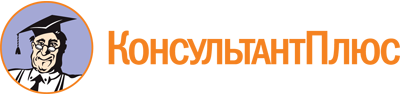 Приказ Минздрава России от 11.10.2023 N 546н
"Об установлении минимального количества баллов единого государственного экзамена по общеобразовательным предметам, соответствующим специальности или направлению подготовки, по которым проводится прием на обучение в образовательных организациях, находящихся в ведении Министерства здравоохранения Российской Федерации, на 2024 год"
(Зарегистрировано в Минюсте России 15.11.2023 N 75968)Документ предоставлен КонсультантПлюс

www.consultant.ru

Дата сохранения: 16.01.2024
 Наименование специальности (направления подготовки)Общеобразовательный предметМинимальное количество баллов единого государственного экзамена, баллы12301.03.03 Механика и математическое моделированиеРусский язык4001.03.03 Механика и математическое моделированиеМатематика3001.03.03 Механика и математическое моделированиеФизика4001.03.03 Механика и математическое моделированиеХимия4001.03.03 Механика и математическое моделированиеИнформатика и информационно-коммуникационные технологии (ИКТ)4009.03.02 Информационные системы и технологииРусский язык4009.03.02 Информационные системы и технологииМатематика3009.03.02 Информационные системы и технологииИнформатика и информационно-коммуникационные технологии (ИКТ)4009.03.02 Информационные системы и технологииФизика4009.03.02 Информационные системы и технологииХимия4019.03.01 БиотехнологияРусский язык5019.03.01 БиотехнологияМатематика4019.03.01 БиотехнологияБиология5019.03.01 БиотехнологияФизика4019.03.01 БиотехнологияХимия5019.03.01 БиотехнологияИнформатика и информационно-коммуникационные технологии (ИКТ)4022.03.01 Материаловедение и технологии материаловРусский язык4022.03.01 Материаловедение и технологии материаловМатематика3022.03.01 Материаловедение и технологии материаловХимия4022.03.01 Материаловедение и технологии материаловИнформатика и информационно-коммуникационные технологии (ИКТ)4022.03.01 Материаловедение и технологии материаловФизика4028.03.03 НаноматериалыРусский язык4028.03.03 НаноматериалыМатематика3028.03.03 НаноматериалыХимия4028.03.03 НаноматериалыИнформатика и информационно-коммуникационные технологии (ИКТ)4028.03.03 НаноматериалыФизика4034.03.01 Сестринское делоРусский язык4034.03.01 Сестринское делоБиология4034.03.01 Сестринское делоХимия4034.03.01 Сестринское делоФизика4034.03.01 Сестринское делоОбществознание4238.03.02 МенеджментРусский язык4038.03.02 МенеджментМатематика4038.03.02 МенеджментОбществознание4238.03.02 МенеджментИстория4038.03.02 МенеджментИнформатика и информационно-коммуникационные технологии (ИКТ)4039.03.02 Социальная работаРусский язык4039.03.02 Социальная работаИстория4039.03.02 Социальная работаОбществознание4239.03.02 Социальная работаИностранный язык4045.03.02 ЛингвистикаРусский язык4545.03.02 ЛингвистикаИностранный язык4545.03.02 ЛингвистикаИстория4045.03.02 ЛингвистикаОбществознание4245.03.02 ЛингвистикаИнформатика и информационно-коммуникационные технологии (ИКТ)4045.03.04 Интеллектуальные системы в гуманитарной сфереРусский язык4045.03.04 Интеллектуальные системы в гуманитарной сфереМатематика3045.03.04 Интеллектуальные системы в гуманитарной сфереИнформатика и информационно-коммуникационные технологии (ИКТ)4045.03.04 Интеллектуальные системы в гуманитарной сфереИностранный язык4006.05.01 Биоинженерия и биоинформатикаРусский язык5006.05.01 Биоинженерия и биоинформатикаМатематика4006.05.01 Биоинженерия и биоинформатикаБиология5006.05.01 Биоинженерия и биоинформатикаФизика4006.05.01 Биоинженерия и биоинформатикаХимия5006.05.01 Биоинженерия и биоинформатикаИнформатика и информационно-коммуникационные технологии (ИКТ)4012.05.01 Электронные и оптико-электронные приборы и системы специального назначенияРусский язык4012.05.01 Электронные и оптико-электронные приборы и системы специального назначенияМатематика3012.05.01 Электронные и оптико-электронные приборы и системы специального назначенияИнформатика и информационно-коммуникационные технологии (ИКТ)4012.05.01 Электронные и оптико-электронные приборы и системы специального назначенияФизика4012.05.01 Электронные и оптико-электронные приборы и системы специального назначенияХимия4030.05.01 Медицинская биохимияРусский язык5430.05.01 Медицинская биохимияХимия5430.05.01 Медицинская биохимияБиология5430.05.01 Медицинская биохимияФизика4030.05.01 Медицинская биохимияМатематика3030.05.02 Медицинская биофизикаРусский язык4030.05.02 Медицинская биофизикаФизика4030.05.02 Медицинская биофизикаМатематика3030.05.02 Медицинская биофизикаБиология4030.05.02 Медицинская биофизикаХимия4030.05.02 Медицинская биофизикаИнформатика и информационно-коммуникационные технологии (ИКТ)4031.05.01 Лечебное делоРусский язык5531.05.01 Лечебное делоБиология5531.05.01 Лечебное делоХимия5531.05.02 ПедиатрияРусский язык5531.05.02 ПедиатрияХимия5531.05.02 ПедиатрияБиология5531.05.03 СтоматологияРусский язык5531.05.03 СтоматологияХимия5531.05.03 СтоматологияБиология5532.05.01 Медико-профилактическое делоРусский язык4532.05.01 Медико-профилактическое делоХимия4532.05.01 Медико-профилактическое делоБиология4533.05.01 ФармацияРусский язык4533.05.01 ФармацияХимия4533.05.01 ФармацияБиология4537.05.01 Клиническая психологияРусский язык5037.05.01 Клиническая психологияБиология5037.05.01 Клиническая психологияМатематика4037.05.01 Клиническая психологияОбществознание4237.05.01 Клиническая психологияИностранный язык40Наименование специальности (направления подготовки)Общеобразовательный предметМинимальное количество баллов единого государственного экзамена, баллы12306.03.01 БиологияРусский язык5006.03.01 БиологияБиология5006.03.01 БиологияМатематика5039.03.02 Социальная работаРусский язык4539.03.02 Социальная работаИстория4539.03.02 Социальная работаОбществознание4539.03.02 Социальная работаИностранный язык4539.03.02 Социальная работаЛитература4506.05.02 Фундаментальная и прикладная биологияРусский язык5006.05.02 Фундаментальная и прикладная биологияМатематика5006.05.02 Фундаментальная и прикладная биологияБиология5030.05.01 Медицинская биохимияРусский язык5030.05.01 Медицинская биохимияХимия5030.05.01 Медицинская биохимияБиология5030.05.02 Медицинская биофизикаРусский язык5030.05.02 Медицинская биофизикаФизика5030.05.02 Медицинская биофизикаМатематика5030.05.03 Медицинская кибернетика, Направленность (профиль): БиоинформатикаРусский язык5030.05.03 Медицинская кибернетика, Направленность (профиль): БиоинформатикаМатематика5030.05.03 Медицинская кибернетика, Направленность (профиль): БиоинформатикаИнформатика и информационно-коммуникационные технологии (ИКТ)5030.05.03 Медицинская кибернетика, Направленность (профиль): БиоинформатикаБиология5030.05.03 Медицинская кибернетика, Направленность (профиль): Медицинская информатикаРусский язык5030.05.03 Медицинская кибернетика, Направленность (профиль): Медицинская информатикаМатематика5030.05.03 Медицинская кибернетика, Направленность (профиль): Медицинская информатикаБиология5031.05.01 Лечебное дело, Направленность (профиль): Лечебное делоРусский язык5631.05.01 Лечебное дело, Направленность (профиль): Лечебное делоХимия5631.05.01 Лечебное дело, Направленность (профиль): Лечебное делоБиология5631.05.01 Лечебное дело, Направленность (профиль): Фундаментальная медицинаРусский язык5631.05.01 Лечебное дело, Направленность (профиль): Фундаментальная медицинаХимия5631.05.01 Лечебное дело, Направленность (профиль): Фундаментальная медицинаБиология5631.05.01 Лечебное дело, Направленность (профиль): Фундаментальная медицинаМатематика5631.05.02 ПедиатрияРусский язык5031.05.02 ПедиатрияХимия5031.05.02 ПедиатрияБиология5031.05.03 СтоматологияРусский язык5031.05.03 СтоматологияХимия5031.05.03 СтоматологияБиология5033.05.01 ФармацияРусский язык5033.05.01 ФармацияХимия5033.05.01 ФармацияБиология5037.05.01 Клиническая психологияРусский язык5037.05.01 Клиническая психологияБиология5037.05.01 Клиническая психологияМатематика4537.05.01 Клиническая психологияОбществознание4537.05.02 Психология служебной деятельностиРусский язык5037.05.02 Психология служебной деятельностиБиология5037.05.02 Психология служебной деятельностиМатематика4537.05.02 Психология служебной деятельностиОбществознание45Наименование специальности (направления подготовки)Общеобразовательный предметМинимальное количество баллов единого государственного экзамена, баллы12331.05.01 Лечебное делоРусский язык4031.05.01 Лечебное делоБиология4031.05.01 Лечебное делоХимия4031.05.02 ПедиатрияРусский язык4031.05.02 ПедиатрияБиология4031.05.02 ПедиатрияХимия4031.05.03 СтоматологияРусский язык4031.05.03 СтоматологияХимия4031.05.03 СтоматологияБиология4032.05.01 Медико-профилактическое делоРусский язык4032.05.01 Медико-профилактическое делоХимия4032.05.01 Медико-профилактическое делоБиология4033.05.01 ФармацияРусский язык4033.05.01 ФармацияХимия4033.05.01 ФармацияБиология40Наименование специальности (направления подготовки)Общеобразовательный предметМинимальное количество баллов единого государственного экзамена, баллы12331.05.01 Лечебное делоРусский язык4031.05.01 Лечебное делоХимия4031.05.01 Лечебное делоБиология4031.05.02 ПедиатрияРусский язык4031.05.02 ПедиатрияХимия3731.05.02 ПедиатрияБиология3731.05.03 СтоматологияРусский язык4031.05.03 СтоматологияХимия4031.05.03 СтоматологияБиология4032.05.01 Медико-профилактическое делоРусский язык3632.05.01 Медико-профилактическое делоХимия3632.05.01 Медико-профилактическое делоБиология3633.05.01 ФармацияРусский язык3633.05.01 ФармацияХимия3633.05.01 ФармацияБиология3637.05.01 Клиническая психологияРусский язык3637.05.01 Клиническая психологияБиология3637.05.01 Клиническая психологияОбществознание4237.05.01 Клиническая психологияМатематика39Наименование специальности (направления подготовки)Общеобразовательный предметМинимальное количество баллов единого государственного экзамена, баллы12331.05.01 Лечебное делоРусский язык3831.05.01 Лечебное делоХимия3631.05.01 Лечебное делоБиология3631.05.02 ПедиатрияРусский язык3831.05.02 ПедиатрияХимия3631.05.02 ПедиатрияБиология36Наименование специальности (направления подготовки)Общеобразовательный предметМинимальное количество баллов единого государственного экзамена, баллы12309.03.03 Прикладная информатика, Направленность (профиль): прикладная информатика в здравоохраненииРусский язык4009.03.03 Прикладная информатика, Направленность (профиль): прикладная информатика в здравоохраненииМатематика3809.03.03 Прикладная информатика, Направленность (профиль): прикладная информатика в здравоохраненииИнформатика и информационно-коммуникационные технологии (ИКТ)4034.03.01 Сестринское делоРусский язык4034.03.01 Сестринское делоБиология3834.03.01 Сестринское делоХимия3831.05.01 Лечебное делоРусский язык4031.05.01 Лечебное делоХимия3831.05.01 Лечебное делоБиология3831.05.02 ПедиатрияРусский язык4031.05.02 ПедиатрияХимия3831.05.02 ПедиатрияБиология3832.05.01 Медико-профилактическое делоРусский язык4032.05.01 Медико-профилактическое делоХимия3832.05.01 Медико-профилактическое делоБиология3833.05.01 ФармацияРусский язык4033.05.01 ФармацияХимия3833.05.01 ФармацияБиология3837.05.01 Клиническая психологияРусский язык4037.05.01 Клиническая психологияБиология3837.05.01 Клиническая психологияОбществознание45Наименование специальности (направления подготовки)Общеобразовательный предметМинимальное количество баллов единого государственного экзамена, баллы12306.03.01 БиологияРусский язык4006.03.01 БиологияБиология4006.03.01 БиологияХимия4006.03.01 БиологияФизика4034.03.01 Сестринское делоРусский язык4034.03.01 Сестринское делоБиология4034.03.01 Сестринское делоФизика4034.03.01 Сестринское делоХимия4039.03.02 Социальная работаРусский язык4039.03.02 Социальная работаИстория4039.03.02 Социальная работаОбществознание4239.03.02 Социальная работаИностранный язык4230.05.01 Медицинская биохимияРусский язык4530.05.01 Медицинская биохимияХимия4530.05.01 Медицинская биохимияБиология4530.05.01 Медицинская биохимияФизика4531.05.01 Лечебное делоРусский язык5531.05.01 Лечебное делоХимия5531.05.01 Лечебное делоБиология5531.05.01 Лечебное делоФизика5531.05.02 ПедиатрияРусский язык4731.05.02 ПедиатрияХимия4731.05.02 ПедиатрияБиология4731.05.02 ПедиатрияФизика4731.05.03 СтоматологияРусский язык5531.05.03 СтоматологияХимия5531.05.03 СтоматологияБиология5531.05.03 СтоматологияФизика5532.05.01 Медико-профилактическое делоРусский язык4532.05.01 Медико-профилактическое делоХимия4532.05.01 Медико-профилактическое делоБиология4532.05.01 Медико-профилактическое делоФизика4533.05.01 ФармацияРусский язык4533.05.01 ФармацияХимия4533.05.01 ФармацияБиология4533.05.01 ФармацияФизика4537.05.01 Клиническая психологияРусский язык4537.05.01 Клиническая психологияБиология4537.05.01 Клиническая психологияОбществознание4537.05.01 Клиническая психологияМатематика45Наименование специальности (направления подготовки)Общеобразовательный предметМинимальное количество баллов единого государственного экзамена, баллы12331.05.01 Лечебное делоРусский язык4031.05.01 Лечебное делоХимия4031.05.01 Лечебное делоБиология4031.05.02 ПедиатрияРусский язык4031.05.02 ПедиатрияХимия4031.05.02 ПедиатрияБиология4031.05.03 СтоматологияРусский язык4031.05.03 СтоматологияХимия4031.05.03 СтоматологияБиология4032.05.01 Медико-профилактическое делоРусский язык3832.05.01 Медико-профилактическое делоХимия3832.05.01 Медико-профилактическое делоБиология3833.05.01 ФармацияРусский язык3833.05.01 ФармацияХимия3833.05.01 ФармацияБиология3837.05.01 Клиническая психологияРусский язык4037.05.01 Клиническая психологияБиология4037.05.01 Клиническая психологияМатематика3937.05.01 Клиническая психологияОбществознание4237.05.01 Клиническая психологияИностранный язык39Наименование специальности (направления подготовки)Общеобразовательный предметМинимальное количество баллов единого государственного экзамена, баллы12306.03.01 БиологияРусский язык4006.03.01 БиологияБиология4006.03.01 БиологияМатематика3006.03.01 БиологияХимия4012.03.04 Биотехнические системы и технологииРусский язык4012.03.04 Биотехнические системы и технологииМатематика3012.03.04 Биотехнические системы и технологииБиология4012.03.04 Биотехнические системы и технологииФизика4038.03.02 МенеджментРусский язык4038.03.02 МенеджментМатематика3038.03.02 МенеджментОбществознание4238.03.02 МенеджментРусский язык4038.03.02 МенеджментИстория4038.03.02 МенеджментОбществознание4230.05.01 Медицинская биохимияРусский язык4030.05.01 Медицинская биохимияХимия4030.05.01 Медицинская биохимияБиология4031.05.01 Лечебное делоРусский язык4031.05.01 Лечебное делоХимия4031.05.01 Лечебное делоБиология4031.05.02 ПедиатрияРусский язык4031.05.02 ПедиатрияХимия4031.05.02 ПедиатрияБиология4031.05.03 СтоматологияРусский язык4031.05.03 СтоматологияХимия4031.05.03 СтоматологияБиология4032.05.01 Медико-профилактическое делоРусский язык4032.05.01 Медико-профилактическое делоХимия4032.05.01 Медико-профилактическое делоБиология4033.05.01 ФармацияРусский язык4033.05.01 ФармацияХимия3633.05.01 ФармацияБиология3636.05.01 ВетеринарияРусский язык4036.05.01 ВетеринарияБиология3636.05.01 ВетеринарияХимия3636.05.01 ВетеринарияМатематика3037.05.01 Клиническая психологияРусский язык4037.05.01 Клиническая психологияБиология4037.05.01 Клиническая психологияМатематика3037.05.01 Клиническая психологияОбществознание42Наименование специальности (направления подготовки)Общеобразовательный предметМинимальное количество баллов единого государственного экзамена, баллы12334.03.01 Сестринское делоРусский язык3634.03.01 Сестринское делоБиология3634.03.01 Сестринское делоХимия3639.03.02 Социальная работаРусский язык3639.03.02 Социальная работаИстория3639.03.02 Социальная работаОбществознание4230.05.01 Медицинская биохимияРусский язык3630.05.01 Медицинская биохимияХимия3630.05.01 Медицинская биохимияБиология3631.05.01 Лечебное делоРусский язык3631.05.01 Лечебное делоХимия3631.05.01 Лечебное делоБиология3631.05.02 ПедиатрияРусский язык3631.05.02 ПедиатрияХимия3631.05.02 ПедиатрияБиология3631.05.03 СтоматологияРусский язык3631.05.03 СтоматологияХимия3631.05.03 СтоматологияБиология3633.05.01 ФармацияРусский язык3633.05.01 ФармацияХимия3633.05.01 ФармацияБиология3637.05.01 Клиническая психологияРусский язык3637.05.01 Клиническая психологияБиология3637.05.01 Клиническая психологияОбществознание42Наименование специальности (направления подготовки)Общеобразовательный предметМинимальное количество баллов единого государственного экзамена, баллы12331.05.01 Лечебное делоРусский язык4531.05.01 Лечебное делоХимия5031.05.01 Лечебное делоБиология5031.05.02 ПедиатрияРусский язык4531.05.02 ПедиатрияХимия5031.05.02 ПедиатрияБиология5031.05.03 СтоматологияРусский язык4531.05.03 СтоматологияХимия5031.05.03 СтоматологияБиология5032.05.01 Медико-профилактическое делоРусский язык4032.05.01 Медико-профилактическое делоХимия4232.05.01 Медико-профилактическое делоБиология4233.05.01 ФармацияРусский язык4033.05.01 ФармацияХимия4233.05.01 ФармацияБиология42Наименование специальности (направления подготовки)Общеобразовательный предметМинимальное количество баллов единого государственного экзамена, баллы12331.05.01 Лечебное делоРусский язык4031.05.01 Лечебное делоХимия4031.05.01 Лечебное делоБиология4031.05.02 ПедиатрияРусский язык4031.05.02 ПедиатрияХимия3631.05.02 ПедиатрияБиология3631.05.03 СтоматологияРусский язык4031.05.03 СтоматологияХимия4031.05.03 СтоматологияБиология4032.05.01 Медико-профилактическое делоРусский язык4032.05.01 Медико-профилактическое делоХимия3632.05.01 Медико-профилактическое делоБиология3633.05.01 ФармацияРусский язык4033.05.01 ФармацияХимия4033.05.01 ФармацияБиология40Наименование специальности (направления подготовки)Общеобразовательный предметМинимальное количество баллов единого государственного экзамена, баллы12331.05.01 Лечебное делоРусский язык4031.05.01 Лечебное делоХимия3931.05.01 Лечебное делоБиология3931.05.01 Лечебное делоФизика3931.05.02 ПедиатрияРусский язык4031.05.02 ПедиатрияХимия3931.05.02 ПедиатрияБиология3931.05.02 ПедиатрияФизика3931.05.03 СтоматологияРусский язык4331.05.03 СтоматологияХимия4331.05.03 СтоматологияБиология4331.05.03 СтоматологияФизика43Наименование специальности (направления подготовки)Общеобразовательный предметМинимальное количество баллов единого государственного экзамена, баллы12331.05.01 Лечебное делоРусский язык4531.05.01 Лечебное делоХимия4531.05.01 Лечебное делоБиология4531.05.02 ПедиатрияРусский язык4531.05.02 ПедиатрияХимия4531.05.02 ПедиатрияБиология4531.05.03 СтоматологияРусский язык4531.05.03 СтоматологияХимия4531.05.03 СтоматологияБиология45Наименование специальности (направления подготовки)Общеобразовательный предметМинимальное количество баллов единого государственного экзамена, баллы12334.03.01 Сестринское делоРусский язык4034.03.01 Сестринское делоБиология3634.03.01 Сестринское делоХимия3630.05.01 Медицинская биохимияРусский язык4030.05.01 Медицинская биохимияХимия3630.05.01 Медицинская биохимияБиология3630.05.01 Медицинская биохимияМатематика3931.05.01 Лечебное делоРусский язык4031.05.01 Лечебное делоХимия4031.05.01 Лечебное делоБиология4031.05.01 Лечебное делоМатематика3931.05.02 ПедиатрияРусский язык4031.05.02 ПедиатрияХимия4031.05.02 ПедиатрияБиология4031.05.02 ПедиатрияМатематика3931.05.03 СтоматологияРусский язык4031.05.03 СтоматологияХимия4031.05.03 СтоматологияБиология4031.05.03 СтоматологияМатематика3932.05.01 Медико-профилактическое делоРусский язык4032.05.01 Медико-профилактическое делоХимия3632.05.01 Медико-профилактическое делоБиология3632.05.01 Медико-профилактическое делоМатематика3933.05.01 ФармацияРусский язык4033.05.01 ФармацияХимия3633.05.01 ФармацияБиология3633.05.01 ФармацияМатематика3937.05.01 Клиническая психологияРусский язык4037.05.01 Клиническая психологияБиология3637.05.01 Клиническая психологияОбществознание4237.05.01 Клиническая психологияМатематика39Наименование специальности (направления подготовки)Общеобразовательный предметМинимальное количество баллов единого государственного экзамена, баллы12334.03.01 Сестринское делоРусский язык4234.03.01 Сестринское делоБиология4234.03.01 Сестринское делоХимия4234.03.01 Сестринское делоОбществознание4839.03.02 Социальная работаРусский язык4239.03.02 Социальная работаИстория4039.03.02 Социальная работаОбществознание5039.03.02 Социальная работаИностранный язык4230.05.01 Медицинская биохимияРусский язык4530.05.01 Медицинская биохимияХимия5030.05.01 Медицинская биохимияБиология4530.05.02 Медицинская биофизикаРусский язык4530.05.02 Медицинская биофизикаФизика4530.05.02 Медицинская биофизикаБиология4530.05.02 Медицинская биофизикаМатематика4531.05.01 Лечебное делоРусский язык6531.05.01 Лечебное делоХимия6531.05.01 Лечебное делоБиология6531.05.02 ПедиатрияРусский язык5531.05.02 ПедиатрияХимия6031.05.02 ПедиатрияБиология5531.05.03 СтоматологияРусский язык5531.05.03 СтоматологияХимия6031.05.03 СтоматологияБиология5532.05.01 Медико-профилактическое делоРусский язык4532.05.01 Медико-профилактическое делоХимия4532.05.01 Медико-профилактическое делоБиология4533.05.01 ФармацияРусский язык4533.05.01 ФармацияХимия5033.05.01 ФармацияБиология45Наименование специальности (направления подготовки)Общеобразовательный предметМинимальное количество баллов единого государственного экзамена, баллы12318.03.01 Химическая технологияРусский язык3618.03.01 Химическая технологияМатематика2718.03.01 Химическая технологияФизика3618.03.01 Химическая технологияХимия3618.03.01 Химическая технологияБиология3619.03.01 БиотехнологияРусский язык3619.03.01 БиотехнологияМатематика2719.03.01 БиотехнологияФизика3619.03.01 БиотехнологияХимия3619.03.01 БиотехнологияБиология3638.03.01 ЭкономикаРусский язык3638.03.01 ЭкономикаМатематика2738.03.01 ЭкономикаОбществознание4238.03.01 ЭкономикаИстория3238.03.01 ЭкономикаИностранный язык2239.03.02 Социальная работаРусский язык3639.03.02 Социальная работаИстория3239.03.02 Социальная работаОбществознание4239.03.02 Социальная работаЛитература3239.03.02 Социальная работаИностранный язык2231.05.01 Лечебное делоРусский язык4531.05.01 Лечебное делоХимия3931.05.01 Лечебное делоБиология3931.05.02 ПедиатрияРусский язык4031.05.02 ПедиатрияХимия3931.05.02 ПедиатрияБиология3931.05.03 СтоматологияРусский язык4031.05.03 СтоматологияХимия3931.05.03 СтоматологияБиология3932.05.01 Медико-профилактическое делоРусский язык4032.05.01 Медико-профилактическое делоХимия3832.05.01 Медико-профилактическое делоБиология3833.05.01 ФармацияРусский язык4033.05.01 ФармацияХимия3633.05.01 ФармацияБиология3633.05.01 ФармацияФизика3633.05.01 ФармацияМатематика3637.05.01 Клиническая психологияРусский язык4537.05.01 Клиническая психологияБиология3837.05.01 Клиническая психологияМатематика3537.05.01 Клиническая психологияОбществознание4237.05.01 Клиническая психологияИностранный язык27Наименование специальности (направления подготовки)Общеобразовательный предметМинимальное количество баллов единого государственного экзамена, баллы12306.03.01 БиологияРусский язык3606.03.01 БиологияБиология3606.03.01 БиологияХимия3634.03.01 Сестринское делоРусский язык3634.03.01 Сестринское делоБиология3634.03.01 Сестринское делоХимия3630.05.01 Медицинская биохимияРусский язык3630.05.01 Медицинская биохимияБиология3630.05.01 Медицинская биохимияХимия3631.05.01 Лечебное делоРусский язык4031.05.01 Лечебное делоБиология3831.05.01 Лечебное делоХимия3831.05.02 ПедиатрияРусский язык4031.05.02 ПедиатрияБиология3731.05.02 ПедиатрияХимия3731.05.03 СтоматологияРусский язык4031.05.03 СтоматологияБиология4031.05.03 СтоматологияХимия4032.05.01 Медико-профилактическое делоРусский язык3632.05.01 Медико-профилактическое делоБиология3632.05.01 Медико-профилактическое делоХимия3633.05.01 ФармацияРусский язык3633.05.01 ФармацияБиология3633.05.01 ФармацияХимия3637.05.01 Клиническая психологияРусский язык3637.05.01 Клиническая психологияБиология3637.05.01 Клиническая психологияМатематика3637.05.01 Клиническая психологияОбществознание42Наименование специальности (направления подготовки)Общеобразовательный предметМинимальное количество баллов единого государственного экзамена, баллы12334.03.01 Сестринское делоРусский язык4034.03.01 Сестринское делоБиология4034.03.01 Сестринское делоХимия4038.03.02 МенеджментРусский язык4038.03.02 МенеджментМатематика2738.03.02 МенеджментОбществознание4238.03.07 ТовароведениеРусский язык4038.03.07 ТовароведениеМатематика2738.03.07 ТовароведениеОбществознание4239.03.02 Социальная работаРусский язык4039.03.02 Социальная работаИстория3239.03.02 Социальная работаОбществознание4230.05.01 Медицинская биохимияРусский язык4030.05.01 Медицинская биохимияХимия4030.05.01 Медицинская биохимияБиология4031.05.01 Лечебное делоРусский язык4531.05.01 Лечебное делоХимия4031.05.01 Лечебное делоБиология4031.05.02 ПедиатрияРусский язык4531.05.02 ПедиатрияХимия4031.05.02 ПедиатрияБиология4031.05.03 СтоматологияРусский язык4531.05.03 СтоматологияХимия4531.05.03 СтоматологияБиология4537.05.01 Клиническая психологияРусский язык4037.05.01 Клиническая психологияБиология3637.05.01 Клиническая психологияМатематика2737.05.01 Клиническая психологияОбществознание42Наименование специальности (направления подготовки)Общеобразовательный предметМинимальное количество баллов единого государственного экзамена, баллы12330.05.02 Медицинская биофизикаРусский язык4030.05.02 Медицинская биофизикаФизика3930.05.02 Медицинская биофизикаБиология3930.05.02 Медицинская биофизикаМатематика3930.05.02 Медицинская биофизикаИнформатика и информационно-коммуникационные технологии (ИКТ)4430.05.03 Медицинская кибернетикаРусский язык4030.05.03 Медицинская кибернетикаМатематика3930.05.03 Медицинская кибернетикаБиология3930.05.03 Медицинская кибернетикаФизика3930.05.03 Медицинская кибернетикаИнформатика и информационно-коммуникационные технологии (ИКТ)4431.05.01 Лечебное делоРусский язык4031.05.01 Лечебное делоХимия3931.05.01 Лечебное делоБиология3931.05.01 Лечебное делоМатематика3931.05.01 Лечебное делоИностранный язык3031.05.02 ПедиатрияРусский язык4031.05.02 ПедиатрияХимия3831.05.02 ПедиатрияБиология3831.05.02 ПедиатрияМатематика3831.05.02 ПедиатрияИностранный язык3031.05.03 СтоматологияРусский язык5031.05.03 СтоматологияХимия4031.05.03 СтоматологияБиология4531.05.03 СтоматологияМатематика3931.05.03 СтоматологияИностранный язык3032.05.01 Медико-профилактическое делоРусский язык4032.05.01 Медико-профилактическое делоХимия3932.05.01 Медико-профилактическое делоБиология3932.05.01 Медико-профилактическое делоМатематика3932.05.01 Медико-профилактическое делоИностранный язык3033.05.01 ФармацияРусский язык4033.05.01 ФармацияХимия3933.05.01 ФармацияБиология3933.05.01 ФармацияМатематика3933.05.01 ФармацияИностранный язык3037.05.01 Клиническая психологияРусский язык4037.05.01 Клиническая психологияБиология3937.05.01 Клиническая психологияОбществознание4537.05.01 Клиническая психологияМатематика3937.05.01 Клиническая психологияИностранный язык30Наименование специальности (направления подготовки)Общеобразовательный предметМинимальное количество баллов единого государственного экзамена, баллы12331.05.01 Лечебное делоРусский язык5531.05.01 Лечебное делоХимия4031.05.01 Лечебное делоБиология4531.05.02 ПедиатрияРусский язык5531.05.02 ПедиатрияХимия4031.05.02 ПедиатрияБиология4531.05.03 СтоматологияРусский язык5531.05.03 СтоматологияХимия4031.05.03 СтоматологияБиология4532.05.01 Медико-профилактическое делоРусский язык5532.05.01 Медико-профилактическое делоХимия4032.05.01 Медико-профилактическое делоБиология4533.05.01 ФармацияРусский язык5533.05.01 ФармацияХимия4033.05.01 ФармацияБиология45Наименование специальности (направления подготовки)Общеобразовательный предметМинимальное количество баллов единого государственного экзамена, баллы12331.05.01 Лечебное делоРусский язык3631.05.01 Лечебное делоХимия3631.05.01 Лечебное делоБиология3631.05.02 ПедиатрияРусский язык3631.05.02 ПедиатрияХимия3631.05.02 ПедиатрияБиология3631.05.03 СтоматологияРусский язык3631.05.03 СтоматологияХимия3631.05.03 СтоматологияБиология3633.05.01 ФармацияРусский язык3633.05.01 ФармацияХимия3633.05.01 ФармацияБиология36Наименование специальности (направления подготовки)Общеобразовательный предметМинимальное количество баллов единого государственного экзамена, баллы12338.03.01 ЭкономикаРусский язык5038.03.01 ЭкономикаМатематика4038.03.01 ЭкономикаОбществознание4538.03.02 МенеджментРусский язык5038.03.02 МенеджментМатематика4038.03.02 МенеджментОбществознание4539.03.02 Социальная работаРусский язык5039.03.02 Социальная работаИстория3539.03.02 Социальная работаОбществознание4530.05.03 Медицинская кибернетикаРусский язык4530.05.03 Медицинская кибернетикаМатематика3530.05.03 Медицинская кибернетикаБиология4030.05.03 Медицинская кибернетикаФизика4031.05.01 Лечебное делоРусский язык5031.05.01 Лечебное делоХимия5031.05.01 Лечебное делоБиология5031.05.03 СтоматологияРусский язык5031.05.03 СтоматологияХимия5031.05.03 СтоматологияБиология5033.05.01 ФармацияРусский язык5033.05.01 ФармацияХимия4533.05.01 ФармацияБиология4537.05.01 Клиническая психологияРусский язык5037.05.01 Клиническая психологияБиология5037.05.01 Клиническая психологияМатематика40Наименование специальности (направления подготовки)Общеобразовательный предметМинимальное количество баллов единого государственного экзамена, баллы12334.03.01 Сестринское делоРусский язык3634.03.01 Сестринское делоБиология3634.03.01 Сестринское делоХимия3639.03.02 Социальная работаРусский язык3639.03.02 Социальная работаИстория3239.03.02 Социальная работаОбществознание4231.05.01 Лечебное делоРусский язык4531.05.01 Лечебное делоБиология4531.05.01 Лечебное делоХимия4531.05.02 ПедиатрияРусский язык4031.05.02 ПедиатрияБиология4031.05.02 ПедиатрияХимия4031.05.03 СтоматологияРусский язык4031.05.03 СтоматологияБиология4031.05.03 СтоматологияХимия4032.05.01 Медико-профилактическое делоРусский язык3832.05.01 Медико-профилактическое делоБиология3832.05.01 Медико-профилактическое делоХимия3833.05.01 ФармацияРусский язык3733.05.01 ФармацияБиология3733.05.01 ФармацияХимия3737.05.01 Клиническая психологияРусский язык4037.05.01 Клиническая психологияБиология4037.05.01 Клиническая психологияОбществознание42Наименование специальности (направления подготовки)Общеобразовательный предметМинимальное количество баллов единого государственного экзамена, баллы12331.05.01 Лечебное делоРусский язык5031.05.01 Лечебное делоБиология4031.05.01 Лечебное делоХимия4031.05.02 ПедиатрияРусский язык5031.05.02 ПедиатрияБиология4031.05.02 ПедиатрияХимия4031.05.03 СтоматологияРусский язык4531.05.03 СтоматологияБиология4031.05.03 СтоматологияХимия4032.05.01 Медико-профилактическое делоРусский язык4532.05.01 Медико-профилактическое делоБиология3932.05.01 Медико-профилактическое делоХимия3933.05.01 ФармацияРусский язык4533.05.01 ФармацияХимия3933.05.01 ФармацияБиология39Наименование специальности (направления подготовки)Общеобразовательный предметМинимальное количество баллов единого государственного экзамена, баллы12334.03.01 Сестринское делоРусский язык3634.03.01 Сестринское делоБиология3634.03.01 Сестринское делоХимия3631.05.01 Лечебное делоРусский язык4531.05.01 Лечебное делоХимия4531.05.01 Лечебное делоБиология4531.05.02 ПедиатрияРусский язык4031.05.02 ПедиатрияХимия4031.05.02 ПедиатрияБиология4031.05.03 СтоматологияРусский язык4531.05.03 СтоматологияХимия4531.05.03 СтоматологияБиология4532.05.01 Медико-профилактическое делоРусский язык3632.05.01 Медико-профилактическое делоХимия3632.05.01 Медико-профилактическое делоБиология3633.05.01 ФармацияРусский язык3633.05.01 ФармацияХимия3633.05.01 ФармацияБиология3637.05.01 Клиническая психологияРусский язык3637.05.01 Клиническая психологияБиология3637.05.01 Клиническая психологияМатематика27Наименование специальности (направления подготовки)Общеобразовательный предметМинимальное количество баллов единого государственного экзамена, баллы12334.03.01 Сестринское делоРусский язык4034.03.01 Сестринское делоБиология4034.03.01 Сестринское делоХимия4034.03.01 Сестринское делоОбществознание4231.05.01 Лечебное делоРусский язык4531.05.01 Лечебное делоБиология4531.05.01 Лечебное делоХимия4031.05.02 ПедиатрияРусский язык4031.05.02 ПедиатрияБиология4031.05.02 ПедиатрияХимия4031.05.02 ПедиатрияМатематика4031.05.03 СтоматологияРусский язык6031.05.03 СтоматологияБиология6031.05.03 СтоматологияХимия6032.05.01 Медико-профилактическое делоРусский язык4032.05.01 Медико-профилактическое делоБиология4032.05.01 Медико-профилактическое делоХимия4032.05.01 Медико-профилактическое делоМатематика4037.05.01 Клиническая психологияРусский язык4037.05.01 Клиническая психологияБиология4037.05.01 Клиническая психологияМатематика40Наименование специальности (направления подготовки)Общеобразовательный предметМинимальное количество баллов единого государственного экзамена, баллы12318.03.01 Химическая технологияРусский язык4018.03.01 Химическая технологияМатематика3018.03.01 Химическая технологияХимия3819.03.01 БиотехнологияРусский язык4019.03.01 БиотехнологияМатематика3019.03.01 БиотехнологияХимия3819.03.01 БиотехнологияБиология3833.05.01 ФармацияРусский язык4033.05.01 ФармацияХимия3833.05.01 ФармацияБиология38Наименование специальности (направления подготовки)Общеобразовательный предметМинимальное количество баллов единого государственного экзамена, баллы12334.03.01 Сестринское делоРусский язык4034.03.01 Сестринское делоБиология4034.03.01 Сестринское делоХимия4049.03.02 Физическая культура для лиц с отклонениями в состоянии здоровья (адаптивная физическая культура)Русский язык4049.03.02 Физическая культура для лиц с отклонениями в состоянии здоровья (адаптивная физическая культура)Биология4030.05.01 Медицинская биохимияРусский язык4530.05.01 Медицинская биохимияБиология4530.05.01 Медицинская биохимияХимия4530.05.03 Медицинская кибернетикаРусский язык4530.05.03 Медицинская кибернетикаМатематика4530.05.03 Медицинская кибернетикаИнформатика и информационно-коммуникационные технологии (ИКТ)4530.05.03 Медицинская кибернетикаБиология4531.05.01 Лечебное делоРусский язык4531.05.01 Лечебное делоБиология4531.05.01 Лечебное делоХимия4531.05.02 ПедиатрияРусский язык4531.05.02 ПедиатрияБиология4531.05.02 ПедиатрияХимия4531.05.03 СтоматологияРусский язык4531.05.03 СтоматологияБиология4531.05.03 СтоматологияХимия4537.05.01 Клиническая психологияРусский язык4537.05.01 Клиническая психологияБиология4537.05.01 Клиническая психологияМатематика40Наименование специальности (направления подготовки)Общеобразовательный предметМинимальное количество баллов единого государственного экзамена, баллы12334.03.01 Сестринское делоРусский язык3634.03.01 Сестринское делоБиология3634.03.01 Сестринское делоХимия3631.05.01 Лечебное делоРусский язык3631.05.01 Лечебное делоХимия3631.05.01 Лечебное делоБиология3631.05.02 ПедиатрияРусский язык3631.05.02 ПедиатрияХимия3631.05.02 ПедиатрияБиология3631.05.03 СтоматологияРусский язык3631.05.03 СтоматологияХимия3631.05.03 СтоматологияБиология3632.05.01 Медико-профилактическое делоРусский язык3632.05.01 Медико-профилактическое делоХимия3632.05.01 Медико-профилактическое делоБиология3633.05.01 ФармацияРусский язык3633.05.01 ФармацияХимия3633.05.01 ФармацияБиология3637.05.01 Клиническая психологияРусский язык3637.05.01 Клиническая психологияБиология3637.05.01 Клиническая психологияМатематика2737.05.01 Клиническая психологияОбществознание42Наименование специальности (направления подготовки)Общеобразовательный предметМинимальное количество баллов единого государственного экзамена, баллы12334.03.01 Сестринское делоРусский язык5034.03.01 Сестринское делоБиология4034.03.01 Сестринское делоХимия4031.05.01 Лечебное делоРусский язык5531.05.01 Лечебное делоХимия4731.05.01 Лечебное делоБиология4731.05.02 ПедиатрияРусский язык5031.05.02 ПедиатрияХимия4431.05.02 ПедиатрияБиология4431.05.03 СтоматологияРусский язык5031.05.03 СтоматологияХимия4531.05.03 СтоматологияБиология4532.05.01 Медико-профилактическое делоРусский язык5032.05.01 Медико-профилактическое делоХимия4032.05.01 Медико-профилактическое делоБиология4033.05.01 ФармацияРусский язык5033.05.01 ФармацияХимия4033.05.01 ФармацияБиология4037.05.01 Клиническая психологияРусский язык5037.05.01 Клиническая психологияБиология4037.05.01 Клиническая психологияМатематика4037.05.01 Клиническая психологияОбществознание45Наименование специальности (направления подготовки)Общеобразовательный предметМинимальное количество баллов единого государственного экзамена, баллы12334.03.01 Сестринское делоРусский язык4534.03.01 Сестринское делоБиология3834.03.01 Сестринское делоХимия3830.05.03 Медицинская кибернетикаРусский язык4530.05.03 Медицинская кибернетикаМатематика4030.05.03 Медицинская кибернетикаБиология4231.05.01 Лечебное делоРусский язык4531.05.01 Лечебное делоХимия4231.05.01 Лечебное делоБиология4231.05.02 ПедиатрияРусский язык4531.05.02 ПедиатрияХимия4231.05.02 ПедиатрияБиология4231.05.03 СтоматологияРусский язык4531.05.03 СтоматологияХимия4231.05.03 СтоматологияБиология4232.05.01 Медико-профилактическое делоРусский язык4532.05.01 Медико-профилактическое делоБиология3832.05.01 Медико-профилактическое делоХимия3832.05.01 Медико-профилактическое делоФизика3832.05.01 Медико-профилактическое делоМатематика3833.05.01 ФармацияРусский язык4533.05.01 ФармацияХимия4033.05.01 ФармацияБиология3833.05.01 ФармацияМатематика4037.05.01 Клиническая психологияРусский язык4537.05.01 Клиническая психологияБиология4237.05.01 Клиническая психологияМатематика40Наименование специальности (направления подготовки)Общеобразовательный предметМинимальное количество баллов единого государственного экзамена, баллы12334.03.01 Сестринское делоРусский язык4034.03.01 Сестринское делоБиология4034.03.01 Сестринское делоХимия4031.05.01 Лечебное делоРусский язык4531.05.01 Лечебное делоХимия4231.05.01 Лечебное делоБиология4531.05.02 ПедиатрияРусский язык4231.05.02 ПедиатрияХимия4231.05.02 ПедиатрияБиология4231.05.03 СтоматологияРусский язык4531.05.03 СтоматологияХимия4531.05.03 СтоматологияБиология4532.05.01 Медико-профилактическое делоРусский язык4032.05.01 Медико-профилактическое делоХимия4032.05.01 Медико-профилактическое делоБиология4033.05.01 ФармацияРусский язык4033.05.01 ФармацияХимия4033.05.01 ФармацияБиология4037.05.01 Клиническая психологияРусский язык4037.05.01 Клиническая психологияБиология4037.05.01 Клиническая психологияМатематика27Наименование специальности (направления подготовки)Общеобразовательный предметМинимальное количество баллов единого государственного экзамена, баллы12334.03.01 Сестринское делоРусский язык4034.03.01 Сестринское делоБиология3634.03.01 Сестринское делоХимия3637.03.01 ПсихологияРусский язык4037.03.01 ПсихологияБиология3837.03.01 ПсихологияОбществознание4237.03.01 ПсихологияМатематика3538.03.01 ЭкономикаРусский язык4038.03.01 ЭкономикаМатематика2738.03.01 ЭкономикаОбществознание4238.03.02 МенеджментРусский язык4038.03.02 МенеджментМатематика2738.03.02 МенеджментОбществознание4239.03.02 Социальная работаРусский язык4039.03.02 Социальная работаИстория3239.03.02 Социальная работаОбществознание4249.03.02 Физическая культура для лиц с отклонениями в состоянии здоровья (адаптивная физическая культура)Русский язык4049.03.02 Физическая культура для лиц с отклонениями в состоянии здоровья (адаптивная физическая культура)Биология3849.03.02 Физическая культура для лиц с отклонениями в состоянии здоровья (адаптивная физическая культура)Обществознание4230.05.01 Медицинская биохимияРусский язык5030.05.01 Медицинская биохимияХимия4030.05.01 Медицинская биохимияБиология4031.05.01 Лечебное делоРусский язык5031.05.01 Лечебное делоХимия4031.05.01 Лечебное делоБиология4031.05.02 ПедиатрияРусский язык5031.05.02 ПедиатрияХимия4031.05.02 ПедиатрияБиология4031.05.03 СтоматологияРусский язык5031.05.03 СтоматологияХимия4031.05.03 СтоматологияБиология4032.05.01 Медико-профилактическое делоРусский язык4532.05.01 Медико-профилактическое делоХимия3832.05.01 Медико-профилактическое делоБиология3833.05.01 ФармацияРусский язык4533.05.01 ФармацияХимия3833.05.01 ФармацияБиология3837.05.01 Клиническая психологияРусский язык4037.05.01 Клиническая психологияБиология3837.05.01 Клиническая психологияОбществознание4237.05.01 Клиническая психологияМатематика35Наименование специальности (направления подготовки)Общеобразовательный предметМинимальное количество баллов единого государственного экзамена, баллы12330.05.01 Медицинская биохимияРусский язык3630.05.01 Медицинская биохимияХимия3630.05.01 Медицинская биохимияБиология3631.05.01 Лечебное делоРусский язык3831.05.01 Лечебное делоХимия4031.05.01 Лечебное делоБиология4031.05.02 ПедиатрияРусский язык3831.05.02 ПедиатрияХимия4031.05.02 ПедиатрияБиология4031.05.03 СтоматологияРусский язык3831.05.03 СтоматологияХимия4031.05.03 СтоматологияБиология4033.05.01 ФармацияРусский язык3833.05.01 ФармацияХимия4033.05.01 ФармацияБиология4037.05.01 Клиническая психологияРусский язык3637.05.01 Клиническая психологияБиология4037.05.01 Клиническая психологияОбществознание42Наименование специальности (направления подготовки)Общеобразовательный предметМинимальное количество баллов единого государственного экзамена, баллы12334.03.01 Сестринское делоРусский язык4034.03.01 Сестринское делоБиология4034.03.01 Сестринское делоХимия4031.05.01 Лечебное делоРусский язык5031.05.01 Лечебное делоБиология5031.05.01 Лечебное делоХимия5031.05.02 ПедиатрияРусский язык5031.05.02 ПедиатрияБиология5031.05.02 ПедиатрияХимия5031.05.03 СтоматологияРусский язык5031.05.03 СтоматологияБиология5031.05.03 СтоматологияХимия5031.05.04 ОстеопатияРусский язык5031.05.04 ОстеопатияБиология5031.05.04 ОстеопатияХимия5032.05.01 Медико-профилактическое делоРусский язык4532.05.01 Медико-профилактическое делоБиология4532.05.01 Медико-профилактическое делоХимия45Наименование специальности (направления подготовки)Общеобразовательный предметМинимальное количество баллов единого государственного экзамена, баллы12334.03.01 Сестринское делоРусский язык4034.03.01 Сестринское делоБиология4034.03.01 Сестринское делоХимия4034.03.01 Сестринское делоОбществознание4534.03.01 Сестринское делоИностранный язык3538.03.02 МенеджментРусский язык4038.03.02 МенеджментМатематика4038.03.02 МенеджментОбществознание4538.03.02 МенеджментИстория3638.03.02 МенеджментИнформатика и информационно-коммуникационные технологии (ИКТ)4438.03.02 МенеджментИностранный язык3539.03.02 Социальная работаРусский язык4039.03.02 Социальная работаИстория3639.03.02 Социальная работаОбществознание4539.03.02 Социальная работаЛитература4039.03.02 Социальная работаИностранный язык3530.05.01 Медицинская биохимияРусский язык4030.05.01 Медицинская биохимияХимия4030.05.01 Медицинская биохимияБиология4030.05.02 Медицинская биофизикаРусский язык4030.05.02 Медицинская биофизикаФизика4030.05.02 Медицинская биофизикаБиология4030.05.02 Медицинская биофизикаМатематика4030.05.03 Медицинская кибернетикаРусский язык4030.05.03 Медицинская кибернетикаМатематика4030.05.03 Медицинская кибернетикаБиология4030.05.03 Медицинская кибернетикаФизика4030.05.03 Медицинская кибернетикаИнформатика и информационно-коммуникационные технологии (ИКТ)4431.05.01 Лечебное делоРусский язык4031.05.01 Лечебное делоХимия4031.05.01 Лечебное делоБиология4031.05.02 ПедиатрияРусский язык4031.05.02 ПедиатрияХимия4031.05.02 ПедиатрияБиология4031.05.03 СтоматологияРусский язык4031.05.03 СтоматологияХимия5031.05.03 СтоматологияБиология5033.05.01 ФармацияРусский язык4033.05.01 ФармацияХимия4033.05.01 ФармацияБиология4033.05.01 ФармацияФизика4037.05.01 Клиническая психологияРусский язык4037.05.01 Клиническая психологияБиология4037.05.01 Клиническая психологияМатематика4037.05.01 Клиническая психологияОбществознание4537.05.01 Клиническая психологияИностранный язык35Наименование специальности (направления подготовки)Общеобразовательный предметМинимальное количество баллов единого государственного экзамена, баллы12331.05.01 Лечебное делоРусский язык4231.05.01 Лечебное делоХимия4231.05.01 Лечебное делоБиология4231.05.02 ПедиатрияРусский язык4231.05.02 ПедиатрияХимия4231.05.02 ПедиатрияБиология4231.05.03 СтоматологияРусский язык4231.05.03 СтоматологияХимия4231.05.03 СтоматологияБиология4232.05.01 Медико-профилактическое делоРусский язык4232.05.01 Медико-профилактическое делоХимия4232.05.01 Медико-профилактическое делоБиология4233.05.01 ФармацияРусский язык4233.05.01 ФармацияХимия4233.05.01 ФармацияБиология42Наименование специальности (направления подготовки)Общеобразовательный предметМинимальное количество баллов единого государственного экзамена, баллы12334.03.01 Сестринское делоРусский язык4034.03.01 Сестринское делоБиология4034.03.01 Сестринское делоХимия4044.03.03 Специальное (дефектологическое) образованиеРусский язык4044.03.03 Специальное (дефектологическое) образованиеБиология4044.03.03 Специальное (дефектологическое) образованиеМатематика3530.05.02 Медицинская биофизикаРусский язык4530.05.02 Медицинская биофизикаФизика4030.05.02 Медицинская биофизикаБиология4530.05.02 Медицинская биофизикаМатематика4031.05.01 Лечебное делоРусский язык4531.05.01 Лечебное делоХимия4531.05.01 Лечебное делоБиология4531.05.02 ПедиатрияРусский язык4531.05.02 ПедиатрияХимия4531.05.02 ПедиатрияБиология4531.05.03 СтоматологияРусский язык4531.05.03 СтоматологияХимия4531.05.03 СтоматологияБиология4532.05.01 Медико-профилактическое делоРусский язык4532.05.01 Медико-профилактическое делоХимия4532.05.01 Медико-профилактическое делоБиология4537.05.01 Клиническая психологияРусский язык4537.05.01 Клиническая психологияБиология5037.05.01 Клиническая психологияМатематика40Наименование специальности (направления подготовки)Общеобразовательный предметМинимальное количество баллов единого государственного экзамена, баллы12304.03.01 ХимияРусский язык4004.03.01 ХимияХимия4004.03.01 ХимияБиология4004.03.01 ХимияМатематика3006.03.01 БиологияРусский язык4006.03.01 БиологияБиология4006.03.01 БиологияХимия4006.03.01 БиологияМатематика3018.03.01 Химическая технологияРусский язык4018.03.01 Химическая технологияМатематика3018.03.01 Химическая технологияХимия4018.03.01 Химическая технологияБиология4018.03.01 Химическая технологияФизика4019.03.01 БиотехнологияРусский язык4019.03.01 БиотехнологияМатематика3019.03.01 БиотехнологияХимия4019.03.01 БиотехнологияБиология4019.03.01 БиотехнологияФизика4038.03.07 ТовароведениеРусский язык4038.03.07 ТовароведениеМатематика3038.03.07 ТовароведениеОбществознание4538.03.07 ТовароведениеИностранный язык3033.05.01 ФармацияРусский язык4033.05.01 ФармацияХимия4033.05.01 ФармацияБиология40Наименование специальности (направления подготовки)Общеобразовательный предметМинимальное количество баллов единого государственного экзамена, баллы12319.03.01 БиотехнологияРусский язык3619.03.01 БиотехнологияМатематика2719.03.01 БиотехнологияХимия3634.03.01 Сестринское делоРусский язык3634.03.01 Сестринское делоБиология3634.03.01 Сестринское делоХимия3638.03.01 ЭкономикаРусский язык3638.03.01 ЭкономикаМатематика2738.03.01 ЭкономикаОбществознание4239.03.02 Социальная работаРусский язык3639.03.02 Социальная работаИстория3239.03.02 Социальная работаОбществознание4244.03.03 Специальное (дефектологическое) образованиеРусский язык3644.03.03 Специальное (дефектологическое) образованиеБиология3644.03.03 Специальное (дефектологическое) образованиеМатематика2749.03.02 Физическая культура для лиц с отклонениями в состоянии здоровья (адаптивная физическая культура)Русский язык3649.03.02 Физическая культура для лиц с отклонениями в состоянии здоровья (адаптивная физическая культура)Биология3649.03.02 Физическая культура для лиц с отклонениями в состоянии здоровья (адаптивная физическая культура)Математика2731.05.01 Лечебное делоРусский язык4231.05.01 Лечебное делоХимия4231.05.01 Лечебное делоБиология4231.05.02 ПедиатрияРусский язык4231.05.02 ПедиатрияХимия4231.05.02 ПедиатрияБиология4231.05.03 СтоматологияРусский язык4231.05.03 СтоматологияХимия4231.05.03 СтоматологияБиология4237.05.01 Клиническая психологияРусский язык3637.05.01 Клиническая психологияБиология3637.05.01 Клиническая психологияМатематика27Наименование специальности (направления подготовки)Общеобразовательный предметМинимальное количество баллов единого государственного экзамена, баллы12334.03.01 Сестринское делоРусский язык3634.03.01 Сестринское делоБиология3634.03.01 Сестринское делоХимия3631.05.01 Лечебное делоРусский язык4931.05.01 Лечебное делоХимия4931.05.01 Лечебное делоБиология4931.05.02 ПедиатрияРусский язык4731.05.02 ПедиатрияХимия4731.05.02 ПедиатрияБиология4731.05.03 СтоматологияРусский язык5131.05.03 СтоматологияХимия5131.05.03 СтоматологияБиология5133.05.01 Фармациявеский язык4033.05.01 ФармацияХимия4033.05.01 ФармацияБиология4037.05.01 Клиническая психологияРусский язык4037.05.01 Клиническая психологияБиология4037.05.01 Клиническая психологияМатематика3037.05.01 Клиническая психологияОбществознание42Наименование специальности (направления подготовки)Общеобразовательный предметМинимальное количество баллов единого государственного экзамена, баллы12334.03.01 Сестринское делоРусский язык3634.03.01 Сестринское делоБиология3634.03.01 Сестринское делоХимия3630.05.01 Медицинская биохимияРусский язык4030.05.01 Медицинская биохимияБиология3630.05.01 Медицинская биохимияХимия3631.05.01 Лечебное делоРусский язык4031.05.01 Лечебное делоБиология3831.05.01 Лечебное делоХимия3831.05.02 ПедиатрияРусский язык4031.05.02 ПедиатрияБиология3831.05.02 ПедиатрияХимия3831.05.03 СтоматологияРусский язык4031.05.03 СтоматологияБиология4031.05.03 СтоматологияХимия4032.05.01 Медико-профилактическое делоРусский язык4032.05.01 Медико-профилактическое делоБиология3632.05.01 Медико-профилактическое делоХимия3633.05.01 ФармацияРусский язык4033.05.01 ФармацияБиология3633.05.01 ФармацияХимия3637.05.01 Клиническая психологияРусский язык4037.05.01 Клиническая психологияБиология3837.05.01 Клиническая психологияМатематика3837.05.01 Клиническая психологияОбществознание42Наименование специальности (направления подготовки)Общеобразовательный предметМинимальное количество баллов единого государственного экзамена, баллы12334.03.01 Сестринское делоРусский язык3634.03.01 Сестринское делоБиология3634.03.01 Сестринское делоХимия3631.05.01 Лечебное делоРусский язык4031.05.01 Лечебное делоХимия4031.05.01 Лечебное делоБиология4031.05.02 ПедиатрияРусский язык4031.05.02 ПедиатрияХимия4031.05.02 ПедиатрияБиология4031.05.03 СтоматологияРусский язык4031.05.03 СтоматологияХимия4031.05.03 СтоматологияБиология4033.05.01 ФармацияРусский язык3633.05.01 ФармацияХимия3633.05.01 ФармацияБиология36Наименование специальности (направления подготовки)Общеобразовательный предметМинимальное количество баллов единого государственного экзамена, баллы12334.03.01 Сестринское делоРусский язык4034.03.01 Сестринское делоБиология4034.03.01 Сестринское делоХимия4039.03.02 Социальная работаРусский язык4039.03.02 Социальная работаИстория3839.03.02 Социальная работаОбществознание4531.05.01 Лечебное делоРусский язык5031.05.01 Лечебное делоБиология5031.05.01 Лечебное делоХимия4531.05.02 ПедиатрияРусский язык4531.05.02 ПедиатрияБиология4531.05.02 ПедиатрияХимия4031.05.03 СтоматологияРусский язык5031.05.03 СтоматологияБиология5531.05.03 СтоматологияХимия5032.05.01 Медико-профилактическое делоРусский язык4032.05.01 Медико-профилактическое делоБиология4032.05.01 Медико-профилактическое делоХимия4033.05.01 ФармацияРусский язык4033.05.01 ФармацияБиология4033.05.01 ФармацияХимия4037.05.01 Клиническая психологияРусский язык4537.05.01 Клиническая психологияБиология4037.05.01 Клиническая психологияОбществознание45Наименование специальности (направления подготовки)Общеобразовательный предметМинимальное количество баллов единого государственного экзамена, баллы12331.05.01 Лечебное делоРусский язык4031.05.01 Лечебное делоХимия3631.05.01 Лечебное делоБиология3631.05.02 ПедиатрияРусский язык4031.05.02 ПедиатрияХимия3631.05.02 ПедиатрияБиология3631.05.03 СтоматологияРусский язык4031.05.03 СтоматологияХимия3631.05.03 СтоматологияБиология36Наименование специальности (направления подготовки)Общеобразовательный предметМинимальное количество баллов единого государственного экзамена, баллы12331.05.01 Лечебное делоРусский язык4031.05.01 Лечебное делоХимия4031.05.01 Лечебное делоБиология4031.05.02 ПедиатрияРусский язык4031.05.02 ПедиатрияХимия4031.05.02 ПедиатрияБиология4031.05.03 СтоматологияРусский язык4031.05.03 СтоматологияХимия4031.05.03 СтоматологияБиология4032.05.01 Медико-профилактическое делоРусский язык3632.05.01 Медико-профилактическое делоХимия3632.05.01 Медико-профилактическое делоБиология3632.05.01 Медико-профилактическое делоФизика3633.05.01 ФармацияРусский язык3633.05.01 ФармацияХимия3633.05.01 ФармацияБиология3633.05.01 ФармацияФизика3633.05.01 ФармацияМатематика2737.05.01 Клиническая психологияРусский язык3637.05.01 Клиническая психологияБиология3637.05.01 Клиническая психологияОбществознание4237.05.01 Клиническая психологияИностранный язык22Наименование специальности (направления подготовки)Общеобразовательный предметМинимальное количество баллов единого государственного экзамена, баллы12339.03.02 Социальная работаРусский язык3639.03.02 Социальная работаИстория3239.03.02 Социальная работаОбществознание4230.05.01 Медицинская биохимияРусский язык4030.05.01 Медицинская биохимияХимия3730.05.01 Медицинская биохимияБиология3731.05.01 Лечебное делоРусский язык5031.05.01 Лечебное делоХимия3731.05.01 Лечебное делоБиология4531.05.02 ПедиатрияРусский язык5031.05.02 ПедиатрияХимия3731.05.02 ПедиатрияБиология4031.05.03 СтоматологияРусский язык5031.05.03 СтоматологияХимия4531.05.03 СтоматологияБиология4533.05.01 ФармацияРусский язык4033.05.01 ФармацияХимия3633.05.01 ФармацияБиология3637.05.01 Клиническая психологияРусский язык4037.05.01 Клиническая психологияБиология3737.05.01 Клиническая психологияМатематика30Наименование специальности (направления подготовки)Общеобразовательный предметМинимальное количество баллов единого государственного экзамена, баллы12331.05.01 Лечебное делоРусский язык7031.05.01 Лечебное делоБиология7031.05.01 Лечебное делоХимия70